СОВЕТ ДЕПУТАТОВ ЩЁЛКОВСКОГО МУНИЦИПАЛЬНОГО РАЙОНАМОСКОВСКОЙ  ОБЛАСТИР  Е Ш Е Н И Е от  26.02.2019  №  901/84-206-НПАО внесении изменений в решение Совета депутатов городского поселения Фряново Щёлковского муниципального района Московской области «О бюджете городского поселения Фряново на 2019 год»Статья 1 1. Внести в решение Совета депутатов городского поселения Фряново Щёлковского муниципального района Московской области от 05.12.2018    № 377/62 «О бюджете городского поселения Фряново на 2019 год» (с изменениями, внесёнными решением Совета депутатов Щёлковского муниципального района от 11.01.2019 № 885/83-197-НПА) следующие изменения:1.1. в части 1 статьи 1:в пункте а) цифры «160 558,00» заменить цифрами «174 938,3», цифры «3 795,00» заменить цифрами «18 175,3»;в пункте б) цифры «160 558,0» заменить цифрами «179 603,3»; в пункте в) цифру «0» заменить цифрами «4 665,0»;1.2. статью 2 дополнить частью 5 следующего содержания:«Утвердить цели и объемы межбюджетных трансфертов из бюджета городского поселения Фряново на 2019 год согласно приложению № 11 к настоящему Решению.»1.3. приложение № 1 «Поступления доходов в бюджет городского поселения Фряново на 2019 год» изложить в редакции согласно приложению № 1 к настоящему Решению;1.4. приложение № 2 «Перечень главных администраторов доходов бюджета городского поселения Фряново на 2019 год» изложить в редакции согласно приложению № 2 к настоящему Решению;1.5. приложение № 3 «Перечень главных администраторов источников внутреннего финансирования дефицита бюджета городского поселения Фряново на 2019 год» изложить в редакции согласно приложению № 3 к настоящему Решению;1.6. приложение № 4 «Распределение бюджетных ассигнований бюджета городского поселения Фряново по разделам, подразделам, целевым статьям  (муниципальным  программам и непрограммным направлениям деятельности), группам и подгруппам видов расходов классификации расходов на 2019» изложить в редакции согласно приложению № 4 к настоящему Решению;1.7. приложение № 5 «Распределение бюджетных ассигнований бюджета городского поселения Фряново по целевым статьям (муниципальным  программам и непрограммным направлениям деятельности), группам и подгруппам видов расходов классификации расходов на 2019 год» изложить в редакции согласно приложению  № 5 к настоящему Решению;1.8. приложение № 6 «Ведомственная структура расходов городского поселения Фряново на 2019 год» изложить в редакции согласно приложению № 6 к настоящему Решению;1.9. приложение № 8 «Источники внутреннего финансирования дефицита бюджета городского поселения Фряново на 2019 год» изложить в редакции согласно приложению № 7 к настоящему Решению;1.10. приложение № 11 «Межбюджетные трансферты, предоставляемые из бюджета городского поселения Фряново в 2019 году»  изложить в редакции согласно приложению  № 8 к настоящему Решению.Статья 2 2. Настоящее Решение вступает в силу со дня его опубликования.Глава Щёлковского муниципального района                                                                     А.В. Валов Исполняющий полномочияПредседателя Совета депутатовЩёлковского муниципального района				      С.Г. ИгнатенкоПриложение №1
к Решению Совета депутатов 
Щёлковского муниципального района
от 26.02.2019  № 901/84-206-НПАПриложение №1
к Решению Совета депутатов 
Щёлковского муниципального района
от 26.02.2019  № 901/84-206-НПАПриложение №1
к Решению Совета депутатов 
Щёлковского муниципального района
от 26.02.2019  № 901/84-206-НПАПриложение №1
к Решению Совета депутатов 
Щёлковского муниципального района
от 26.02.2019  № 901/84-206-НПАПриложение №1
к Решению Совета депутатов 
Щёлковского муниципального района
от 26.02.2019  № 901/84-206-НПАПриложение №1
к Решению Совета депутатов 
Щёлковского муниципального района
от 26.02.2019  № 901/84-206-НПАПриложение №1
к Решению Совета депутатов 
Щёлковского муниципального района
от 26.02.2019  № 901/84-206-НПАПриложение №1
к Решению Совета депутатов 
Щёлковского муниципального района
от 26.02.2019  № 901/84-206-НПАПриложение №1
к Решению Совета депутатов 
Щёлковского муниципального района
от 26.02.2019  № 901/84-206-НПАПриложение №1
к Решению Совета депутатов 
Щёлковского муниципального района
от 26.02.2019  № 901/84-206-НПАПриложение №1
к Решению Совета депутатов 
Щёлковского муниципального района
от 26.02.2019  № 901/84-206-НПАПриложение №1
к Решению Совета депутатов 
Щёлковского муниципального района
от 26.02.2019  № 901/84-206-НПА                                                                                                                                                  Приложение № 1                                                                                                                                                  Приложение № 1                                                                                                                                                  Приложение № 1                                                                                                                                                  Приложение № 1                                                                                                                                                  Приложение № 1к решению Совета депутатов к решению Совета депутатов к решению Совета депутатов городского поселения Фряново городского поселения Фряново городского поселения Фряново "О бюджете городского поселения Фряново на 2019 год""О бюджете городского поселения Фряново на 2019 год""О бюджете городского поселения Фряново на 2019 год"от 05.12.2018 г. № 377/62от 05.12.2018 г. № 377/62от 05.12.2018 г. № 377/62Поступление доходов в бюджет городского поселения Фряново в 2019 годуПоступление доходов в бюджет городского поселения Фряново в 2019 годуПоступление доходов в бюджет городского поселения Фряново в 2019 годуПоступление доходов в бюджет городского поселения Фряново в 2019 году(тыс. рублей)КБКНаименование КБКНаименование КБКСумма1223000 1 00 00000 00 0000 000НАЛОГОВЫЕ И НЕНАЛОГОВЫЕ ДОХОДЫНАЛОГОВЫЕ И НЕНАЛОГОВЫЕ ДОХОДЫ156 763,0000 1 01 00000 00 0000 000НАЛОГИ НА ПРИБЫЛЬ, ДОХОДЫНАЛОГИ НА ПРИБЫЛЬ, ДОХОДЫ95 708,0000 1 01 02000 01 0000 110Налог на доходы физических лицНалог на доходы физических лиц95 708,0000 1 03 00000 00 0000 000НАЛОГИ НА ТОВАРЫ (РАБОТЫ, УСЛУГИ), РЕАЛИЗУЕМЫЕ НА ТЕРРИТОРИИ РОССИЙСКОЙ ФЕДЕРАЦИИНАЛОГИ НА ТОВАРЫ (РАБОТЫ, УСЛУГИ), РЕАЛИЗУЕМЫЕ НА ТЕРРИТОРИИ РОССИЙСКОЙ ФЕДЕРАЦИИ10 130,0000 1 03 02230 01 0000 110Доходы от уплаты акцизов на дизельное топливо, подлежащие распределению между бюджетами субъектов Российской Федерации и местными бюджетами с учетом установленных дифференцированных нормативов отчислений в местные бюджетыДоходы от уплаты акцизов на дизельное топливо, подлежащие распределению между бюджетами субъектов Российской Федерации и местными бюджетами с учетом установленных дифференцированных нормативов отчислений в местные бюджеты4 188,0000 1 03 02240 01 0000 110Доходы от уплаты акцизов на моторные масла для дизельных и (или) карбюраторных (инжекторных) двигателей, подлежащие распределению между бюджетами субъектов Российской Федерации и местными бюджетами с учетом установленных дифференцированных нормативов отчислений в местные бюджетыДоходы от уплаты акцизов на моторные масла для дизельных и (или) карбюраторных (инжекторных) двигателей, подлежащие распределению между бюджетами субъектов Российской Федерации и местными бюджетами с учетом установленных дифференцированных нормативов отчислений в местные бюджеты32,0000 1 03 02250 01 0000 110Доходы от уплаты акцизов на автомобильный бензин, подлежащие распределению между бюджетами субъектов Российской Федерации и местными бюджетами с учетом установленных дифференцированных нормативов отчислений в местные бюджетыДоходы от уплаты акцизов на автомобильный бензин, подлежащие распределению между бюджетами субъектов Российской Федерации и местными бюджетами с учетом установленных дифференцированных нормативов отчислений в местные бюджеты6 487,0000 1 03 02260 01 0000 110Доходы от уплаты акцизов на прямогонный бензин, подлежащие распределению между бюджетами субъектов Российской Федерации и местными бюджетами с учетом установленных дифференцированных нормативов отчислений в местные бюджетыДоходы от уплаты акцизов на прямогонный бензин, подлежащие распределению между бюджетами субъектов Российской Федерации и местными бюджетами с учетом установленных дифференцированных нормативов отчислений в местные бюджеты-577,0000 1 06 00000 00 0000 000НАЛОГИ НА ИМУЩЕСТВОНАЛОГИ НА ИМУЩЕСТВО34 753,0000 1 06 01030 13 0000 110Налог на имущество физических лиц, взимаемый по ставкам, применяемым к объектам налогообложения, расположенным в границах поселенийНалог на имущество физических лиц, взимаемый по ставкам, применяемым к объектам налогообложения, расположенным в границах поселений3 410,0000 1 06 06033 13 0000 110Земельный налог с организаций, обладающих земельным участком, расположенным в границах городских поселенийЗемельный налог с организаций, обладающих земельным участком, расположенным в границах городских поселений18 843,0000 1 06 06043 13 0000 110Земельный налог с физических лиц, обладающих земельным участком, расположенным в границах городских поселенийЗемельный налог с физических лиц, обладающих земельным участком, расположенным в границах городских поселений12 500,0000 1 08 00000 00 0000 000ГОСУДАРСТВЕННАЯ ПОШЛИНАГОСУДАРСТВЕННАЯ ПОШЛИНА60,0000 1 08 04020 01 0000 110Государственная пошлина за совершение нотариальных действий должностными лицами органов местного самоуправления, уполномоченными в соответствии с законодательными актами Российской Федерации на совершение нотариальных действийГосударственная пошлина за совершение нотариальных действий должностными лицами органов местного самоуправления, уполномоченными в соответствии с законодательными актами Российской Федерации на совершение нотариальных действий60,0000 1 11 00000 00 0000 000ДОХОДЫ ОТ ИСПОЛЬЗОВАНИЯ ИМУЩЕСТВА, НАХОДЯЩЕГОСЯ В ГОСУДАРСТВЕННОЙ И МУНИЦИПАЛЬНОЙ СОБСТВЕННОСТИ ДОХОДЫ ОТ ИСПОЛЬЗОВАНИЯ ИМУЩЕСТВА, НАХОДЯЩЕГОСЯ В ГОСУДАРСТВЕННОЙ И МУНИЦИПАЛЬНОЙ СОБСТВЕННОСТИ 13 861,0000 1 11 05013 13 0000 120Доходы, получаемые в виде арендной платы за земельные участки, государственная собственность на которые не разграничена и которые расположены в границах  городских поселений, а также средства от продажи права на заключение договоров аренды указанных земельных участковДоходы, получаемые в виде арендной платы за земельные участки, государственная собственность на которые не разграничена и которые расположены в границах  городских поселений, а также средства от продажи права на заключение договоров аренды указанных земельных участков8 140,0000 1 11 05025 13 0000 120Доходы, получаемые в виде арендной платы , а также средства от продажи права на заключение договоров аренды за земли, находящиеся в собственности городских поселений (за исключением земельных участков муниципальных бюджетных и автономных учреждений)Доходы, получаемые в виде арендной платы , а также средства от продажи права на заключение договоров аренды за земли, находящиеся в собственности городских поселений (за исключением земельных участков муниципальных бюджетных и автономных учреждений)248,0000 1 11 05075 13 0000 120Доходы от сдачи в аренду имущества, составляющего казну городских поселений (за исключением земельных участков)Доходы от сдачи в аренду имущества, составляющего казну городских поселений (за исключением земельных участков)1 330,0000 1 11 09045 13 0000 120Прочие поступления от использования имущества, находящегося в собственности городских поселений (за исключением имущества муниципальных бюджетных и автономных учреждений, а также имущества муниципальных унитарных предприятий, в том числе казенных)Прочие поступления от использования имущества, находящегося в собственности городских поселений (за исключением имущества муниципальных бюджетных и автономных учреждений, а также имущества муниципальных унитарных предприятий, в том числе казенных)4 143,0000 1 14 00000 00 0000 000ДОХОДЫ ОТ ПРОДАЖИ МАТЕРИАЛЬНЫХ И НЕМАТЕРИАЛЬНЫХ АКТИВОВДОХОДЫ ОТ ПРОДАЖИ МАТЕРИАЛЬНЫХ И НЕМАТЕРИАЛЬНЫХ АКТИВОВ2 251,0000 1 14 06013 13 0000 430Доходы от продажи земельных участков, государственная собственность на которые не разграничена и которые расположены в границах городских поселенийДоходы от продажи земельных участков, государственная собственность на которые не разграничена и которые расположены в границах городских поселений1 801,0000 1 14 06313 13 0000 430Плата за увеличение площади земельных участков, находящихся в частной собственности, в результате перераспределения таких земельных участков и земель (или) земельных участков, государственная собственность на которые не разграничена и которые расположены в границах городских поселенийПлата за увеличение площади земельных участков, находящихся в частной собственности, в результате перераспределения таких земельных участков и земель (или) земельных участков, государственная собственность на которые не разграничена и которые расположены в границах городских поселений450,0000 2 00 00000 00 0000 000БЕЗВОЗМЕЗДНЫЕ ПОСТУПЛЕНИЯБЕЗВОЗМЕЗДНЫЕ ПОСТУПЛЕНИЯ18 175,3000 2 02 00000 00 0000 000Безвозмездные поступления от других бюджетов бюджетной системы Российской ФедерацииБезвозмездные поступления от других бюджетов бюджетной системы Российской Федерации18 175,3000 2 02 10000 00 0000 150Дотации бюджетам бюджетной системы Российской ФедерацииДотации бюджетам бюджетной системы Российской Федерации9 424,0000 2 02 15001 13 0000 150Дотации бюджетам городских поселений на выравнивание бюджетной обеспеченностиДотации бюджетам городских поселений на выравнивание бюджетной обеспеченности9 424,0000 2 02 20000 00 0000 150Субсидии бюджетам бюджетной системы Российской ФедерацииСубсидии бюджетам бюджетной системы Российской Федерации7 803,3000 2 02 25027 13 0000 150Субсидии бюджетам городских поселений на реализацию мероприятий государственной программы Российской Федерации «Доступная среда»Субсидии бюджетам городских поселений на реализацию мероприятий государственной программы Российской Федерации «Доступная среда»175,5000 2 02 29999 13 0000 150Прочие субсидии бюджетам городских поселений,                                                                                                                                   в том числе: Прочие субсидии бюджетам городских поселений,                                                                                                                                   в том числе: 7 627,8000 2 02 29999 13 0000 150на предоставление доступа к электронным сервисам цифровой инфраструктуры в сфере жилищно-коммунального хозяйствана предоставление доступа к электронным сервисам цифровой инфраструктуры в сфере жилищно-коммунального хозяйства144,0000 2 02 29999 13 0000 150на ремонт подъездов в многоквартирных домахна ремонт подъездов в многоквартирных домах1 095,7000 2 02 29999 13 0000 150на софинансирование расходов на организацию транспортного обслуживания населения по муниципальным маршрутам регулярных перевозок по регулируемым тарифамна софинансирование расходов на организацию транспортного обслуживания населения по муниципальным маршрутам регулярных перевозок по регулируемым тарифам1 411,0000 2 02 29999 13 0000 150на приобретение техники для нужд благоустройства территорий муниципальных образований Московской областина приобретение техники для нужд благоустройства территорий муниципальных образований Московской области4 977,1000 2 02 30000 00 0000 150Субвенции бюджетам бюджетной системы Российской ФедерацииСубвенции бюджетам бюджетной системы Российской Федерации948,0000 2 02 35118 13 0000 150Субвенции бюджетам городских поселений на осуществление первичного воинского учета на территориях, где отсутствуют военные комиссариатыСубвенции бюджетам городских поселений на осуществление первичного воинского учета на территориях, где отсутствуют военные комиссариаты948,0Всего доходовВсего доходов174 938,3                                                        Приложение 2                                                         к Решению Совета депутатов                                                         Щёлковского муниципального района                                                         от 26.02.2019  № 901/84-206-НПА                                                          Приложение 2                                                         к Решению Совета депутатов                                                         городского поселения Фряново                                                        "О бюджете городского поселения                                                          Фряново на 2019 год"                                                                          от 05.12.2018 г. № 377/62Перечень главных администраторов доходов бюджета городского поселения Фряново на 2019 годПеречень главных администраторов доходов бюджета городского поселения Фряново на 2019 годПеречень главных администраторов доходов бюджета городского поселения Фряново на 2019 годПеречень главных администраторов доходов бюджета городского поселения Фряново на 2019 годПеречень главных администраторов доходов бюджета городского поселения Фряново на 2019 год№ п/пКод администратораКод классификации доходовНаименование Наименование 123441.Администрация Щёлковского муниципального районаАдминистрация Щёлковского муниципального районаАдминистрация Щёлковского муниципального районаАдминистрация Щёлковского муниципального района1.1.0011 08 04020 01 0000 110Государственная пошлина за совершение нотариальных действий должностными лицами органов местного самоуправления, уполномоченными в соответствии с законодательными актами Российской Федерации на совершение нотариальных действийГосударственная пошлина за совершение нотариальных действий должностными лицами органов местного самоуправления, уполномоченными в соответствии с законодательными актами Российской Федерации на совершение нотариальных действий1.1.0011 08 04020 01 0000 110Государственная пошлина за совершение нотариальных действий должностными лицами органов местного самоуправления, уполномоченными в соответствии с законодательными актами Российской Федерации на совершение нотариальных действийГосударственная пошлина за совершение нотариальных действий должностными лицами органов местного самоуправления, уполномоченными в соответствии с законодательными актами Российской Федерации на совершение нотариальных действий1.1.0011 08 04020 01 0000 110Государственная пошлина за совершение нотариальных действий должностными лицами органов местного самоуправления, уполномоченными в соответствии с законодательными актами Российской Федерации на совершение нотариальных действийГосударственная пошлина за совершение нотариальных действий должностными лицами органов местного самоуправления, уполномоченными в соответствии с законодательными актами Российской Федерации на совершение нотариальных действий1.2.0011 11 05025 13 0000 120Доходы, получаемые в виде арендной платы, а также средства от продажи права на заключение договоров аренды за земли, находящиеся в собственности городских поселений (за исключением земельных участков муниципальных бюджетных и автономных учреждений)Доходы, получаемые в виде арендной платы, а также средства от продажи права на заключение договоров аренды за земли, находящиеся в собственности городских поселений (за исключением земельных участков муниципальных бюджетных и автономных учреждений)1.2.0011 11 05025 13 0000 120Доходы, получаемые в виде арендной платы, а также средства от продажи права на заключение договоров аренды за земли, находящиеся в собственности городских поселений (за исключением земельных участков муниципальных бюджетных и автономных учреждений)Доходы, получаемые в виде арендной платы, а также средства от продажи права на заключение договоров аренды за земли, находящиеся в собственности городских поселений (за исключением земельных участков муниципальных бюджетных и автономных учреждений)1.3.0011 11 05035 13 0000 120Доходы от сдачи в аренду имущества, находящегося в оперативном управлении органов управления городских поселений и созданных ими учреждений (за исключением имущества муниципальных бюджетных и автономных учреждений)Доходы от сдачи в аренду имущества, находящегося в оперативном управлении органов управления городских поселений и созданных ими учреждений (за исключением имущества муниципальных бюджетных и автономных учреждений)1.3.0011 11 05035 13 0000 120Доходы от сдачи в аренду имущества, находящегося в оперативном управлении органов управления городских поселений и созданных ими учреждений (за исключением имущества муниципальных бюджетных и автономных учреждений)Доходы от сдачи в аренду имущества, находящегося в оперативном управлении органов управления городских поселений и созданных ими учреждений (за исключением имущества муниципальных бюджетных и автономных учреждений)1.3.0011 11 05035 13 0000 120Доходы от сдачи в аренду имущества, находящегося в оперативном управлении органов управления городских поселений и созданных ими учреждений (за исключением имущества муниципальных бюджетных и автономных учреждений)Доходы от сдачи в аренду имущества, находящегося в оперативном управлении органов управления городских поселений и созданных ими учреждений (за исключением имущества муниципальных бюджетных и автономных учреждений)1.4.0011 11 05075 13 0000 120Доходы от сдачи в аренду имущества, составляющего казну городских поселений (за исключением земельных участков)Доходы от сдачи в аренду имущества, составляющего казну городских поселений (за исключением земельных участков)1.4.0011 11 05075 13 0000 120Доходы от сдачи в аренду имущества, составляющего казну городских поселений (за исключением земельных участков)Доходы от сдачи в аренду имущества, составляющего казну городских поселений (за исключением земельных участков)1.4.0011 11 05075 13 0000 120Доходы от сдачи в аренду имущества, составляющего казну городских поселений (за исключением земельных участков)Доходы от сдачи в аренду имущества, составляющего казну городских поселений (за исключением земельных участков)1.5.0011 11 07015 13 0000 120Доходы от перечисления части прибыли, остающейся после уплаты налогов и иных обязательных платежей муниципальных унитарных предприятий, созданных городскими поселениямиДоходы от перечисления части прибыли, остающейся после уплаты налогов и иных обязательных платежей муниципальных унитарных предприятий, созданных городскими поселениями1.5.0011 11 07015 13 0000 120Доходы от перечисления части прибыли, остающейся после уплаты налогов и иных обязательных платежей муниципальных унитарных предприятий, созданных городскими поселениямиДоходы от перечисления части прибыли, остающейся после уплаты налогов и иных обязательных платежей муниципальных унитарных предприятий, созданных городскими поселениями1.5.0011 11 07015 13 0000 120Доходы от перечисления части прибыли, остающейся после уплаты налогов и иных обязательных платежей муниципальных унитарных предприятий, созданных городскими поселениямиДоходы от перечисления части прибыли, остающейся после уплаты налогов и иных обязательных платежей муниципальных унитарных предприятий, созданных городскими поселениями1.6.0011 11 09045 13 0000 120Прочие поступления от использования имущества, находящегося в собственности городских поселений (за исключением имущества муниципальных бюджетных и автономных учреждений, а также имущества муниципальных унитарных предприятий, в том числе казенных)Прочие поступления от использования имущества, находящегося в собственности городских поселений (за исключением имущества муниципальных бюджетных и автономных учреждений, а также имущества муниципальных унитарных предприятий, в том числе казенных)1.6.0011 11 09045 13 0000 120Прочие поступления от использования имущества, находящегося в собственности городских поселений (за исключением имущества муниципальных бюджетных и автономных учреждений, а также имущества муниципальных унитарных предприятий, в том числе казенных)Прочие поступления от использования имущества, находящегося в собственности городских поселений (за исключением имущества муниципальных бюджетных и автономных учреждений, а также имущества муниципальных унитарных предприятий, в том числе казенных)1.6.0011 11 09045 13 0000 120Прочие поступления от использования имущества, находящегося в собственности городских поселений (за исключением имущества муниципальных бюджетных и автономных учреждений, а также имущества муниципальных унитарных предприятий, в том числе казенных)Прочие поступления от использования имущества, находящегося в собственности городских поселений (за исключением имущества муниципальных бюджетных и автономных учреждений, а также имущества муниципальных унитарных предприятий, в том числе казенных)1.7.0011 13 02065 13 0000 130Доходы, поступающие в порядке возмещения расходов, понесенных в связи с эксплуатацией имущества городских поселенийДоходы, поступающие в порядке возмещения расходов, понесенных в связи с эксплуатацией имущества городских поселений1.7.0011 13 02065 13 0000 130Доходы, поступающие в порядке возмещения расходов, понесенных в связи с эксплуатацией имущества городских поселенийДоходы, поступающие в порядке возмещения расходов, понесенных в связи с эксплуатацией имущества городских поселений1.7.0011 13 02065 13 0000 130Доходы, поступающие в порядке возмещения расходов, понесенных в связи с эксплуатацией имущества городских поселенийДоходы, поступающие в порядке возмещения расходов, понесенных в связи с эксплуатацией имущества городских поселений1.8.0011 13 02995 13 0000 130Прочие доходы от компенсации затрат бюджетов городских поселенийПрочие доходы от компенсации затрат бюджетов городских поселений1.8.0011 13 02995 13 0000 130Прочие доходы от компенсации затрат бюджетов городских поселенийПрочие доходы от компенсации затрат бюджетов городских поселений1.8.0011 13 02995 13 0000 130Прочие доходы от компенсации затрат бюджетов городских поселенийПрочие доходы от компенсации затрат бюджетов городских поселений1.9.0011 14 02053 13 0000 410Доходы от реализации иного имущества, находящегося в собственности городских поселений (за исключением имущества муниципальных бюджетных и автономных учреждений, а также имущества муниципальных унитарных предприятий, в том числе казенных), в части реализации основных средств по указанному имуществуДоходы от реализации иного имущества, находящегося в собственности городских поселений (за исключением имущества муниципальных бюджетных и автономных учреждений, а также имущества муниципальных унитарных предприятий, в том числе казенных), в части реализации основных средств по указанному имуществу1.9.0011 14 02053 13 0000 410Доходы от реализации иного имущества, находящегося в собственности городских поселений (за исключением имущества муниципальных бюджетных и автономных учреждений, а также имущества муниципальных унитарных предприятий, в том числе казенных), в части реализации основных средств по указанному имуществуДоходы от реализации иного имущества, находящегося в собственности городских поселений (за исключением имущества муниципальных бюджетных и автономных учреждений, а также имущества муниципальных унитарных предприятий, в том числе казенных), в части реализации основных средств по указанному имуществу1.9.0011 14 02053 13 0000 410Доходы от реализации иного имущества, находящегося в собственности городских поселений (за исключением имущества муниципальных бюджетных и автономных учреждений, а также имущества муниципальных унитарных предприятий, в том числе казенных), в части реализации основных средств по указанному имуществуДоходы от реализации иного имущества, находящегося в собственности городских поселений (за исключением имущества муниципальных бюджетных и автономных учреждений, а также имущества муниципальных унитарных предприятий, в том числе казенных), в части реализации основных средств по указанному имуществу1.10.0011 14 06025 13 0000 430Доходы от продажи земельных участков, находящихся в собственности городских поселений (за исключением земельных участков муниципальных бюджетных и автономных учреждений)Доходы от продажи земельных участков, находящихся в собственности городских поселений (за исключением земельных участков муниципальных бюджетных и автономных учреждений)1.11.0011 16 23051 13 0000 140Доходы от возмещения ущерба при возникновении страховых случаев по обязательному страхованию гражданской ответственности, когда выгодоприобретателями выступают получатели бюджетов городских поселенийДоходы от возмещения ущерба при возникновении страховых случаев по обязательному страхованию гражданской ответственности, когда выгодоприобретателями выступают получатели бюджетов городских поселений1.12.0011 16 33050 13 0000 140Денежные взыскания (штрафы) за нарушение законодательства Российской Федерации о контрактной системе в сфере закупок товаров, работ, услуг для обеспечения государственных и муниципальных нужд для нужд городских поселенийДенежные взыскания (штрафы) за нарушение законодательства Российской Федерации о контрактной системе в сфере закупок товаров, работ, услуг для обеспечения государственных и муниципальных нужд для нужд городских поселений1.13.0011 16 46000 13 0000 140Поступления сумм в возмещение ущерба в связи с нарушением исполнителем (подрядчиком) условий государственных контрактов или иных договоров, финансируемых за счет средств муниципальных дорожных фондов городских поселений, либо в связи с уклонением от заключения таких контрактов или иных договоровПоступления сумм в возмещение ущерба в связи с нарушением исполнителем (подрядчиком) условий государственных контрактов или иных договоров, финансируемых за счет средств муниципальных дорожных фондов городских поселений, либо в связи с уклонением от заключения таких контрактов или иных договоров1.14.0011 16 90050 13 0000 140Прочие поступления от денежных взысканий (штрафов) и иных сумм в возмещение ущерба зачисляемые в бюджеты поселенийПрочие поступления от денежных взысканий (штрафов) и иных сумм в возмещение ущерба зачисляемые в бюджеты поселений1.15.0011 17 01050 13 0000 180Невыясненные поступления, зачисляемые в бюджеты городских поселенийНевыясненные поступления, зачисляемые в бюджеты городских поселений1.15.0011 17 01050 13 0000 180Невыясненные поступления, зачисляемые в бюджеты городских поселенийНевыясненные поступления, зачисляемые в бюджеты городских поселений1.16.0011 17 05050 13 0000 180Прочие неналоговые доходы бюджетов городских поселенийПрочие неналоговые доходы бюджетов городских поселений1.16.0011 17 05050 13 0000 180Прочие неналоговые доходы бюджетов городских поселенийПрочие неналоговые доходы бюджетов городских поселений1.16.0011 17 05050 13 0000 180Прочие неналоговые доходы бюджетов городских поселенийПрочие неналоговые доходы бюджетов городских поселений1.17.0012 02 15001 13 0000 150Дотации бюджетам городских поселений на выравнивание бюджетной обеспеченностиДотации бюджетам городских поселений на выравнивание бюджетной обеспеченности1.17.0012 02 15001 13 0000 150Дотации бюджетам городских поселений на выравнивание бюджетной обеспеченностиДотации бюджетам городских поселений на выравнивание бюджетной обеспеченности1.17.0012 02 15001 13 0000 150Дотации бюджетам городских поселений на выравнивание бюджетной обеспеченностиДотации бюджетам городских поселений на выравнивание бюджетной обеспеченности1.18.0012 02 15002 13 0000 150 Дотации бюджетам городских поселений на поддержку мер по обеспечению сбалансированностиДотации бюджетам городских поселений на поддержку мер по обеспечению сбалансированности1.18.0012 02 15002 13 0000 150 Дотации бюджетам городских поселений на поддержку мер по обеспечению сбалансированностиДотации бюджетам городских поселений на поддержку мер по обеспечению сбалансированности1.18.0012 02 15002 13 0000 150 Дотации бюджетам городских поселений на поддержку мер по обеспечению сбалансированностиДотации бюджетам городских поселений на поддержку мер по обеспечению сбалансированности1.19.0012 02 19999 13 0000 150 Прочие дотации бюджетам городских поселенийПрочие дотации бюджетам городских поселений1.19.0012 02 19999 13 0000 150 Прочие дотации бюджетам городских поселенийПрочие дотации бюджетам городских поселений1.20.0012 02 20216 13 0000 150Субсидии бюджетам городских поселений на осуществление дорожной деятельности в отношении автомобильных дорог общего пользования, а также капитального ремонта и ремонта дворовых территорий многоквартирных домов, проездов к дворовым территориям многоквартирных домов населенных пунктовСубсидии бюджетам городских поселений на осуществление дорожной деятельности в отношении автомобильных дорог общего пользования, а также капитального ремонта и ремонта дворовых территорий многоквартирных домов, проездов к дворовым территориям многоквартирных домов населенных пунктов1.20.0012 02 20216 13 0000 150Субсидии бюджетам городских поселений на осуществление дорожной деятельности в отношении автомобильных дорог общего пользования, а также капитального ремонта и ремонта дворовых территорий многоквартирных домов, проездов к дворовым территориям многоквартирных домов населенных пунктовСубсидии бюджетам городских поселений на осуществление дорожной деятельности в отношении автомобильных дорог общего пользования, а также капитального ремонта и ремонта дворовых территорий многоквартирных домов, проездов к дворовым территориям многоквартирных домов населенных пунктов1.20.0012 02 20216 13 0000 150Субсидии бюджетам городских поселений на осуществление дорожной деятельности в отношении автомобильных дорог общего пользования, а также капитального ремонта и ремонта дворовых территорий многоквартирных домов, проездов к дворовым территориям многоквартирных домов населенных пунктовСубсидии бюджетам городских поселений на осуществление дорожной деятельности в отношении автомобильных дорог общего пользования, а также капитального ремонта и ремонта дворовых территорий многоквартирных домов, проездов к дворовым территориям многоквартирных домов населенных пунктов1.21.0012 02 20041 13 0000 150Субсидии бюджетам городских поселений на строительство, модернизацию, ремонт и содержание автомобильных дорог общего пользования, в том числе дорог в поселениях (за исключением автомобильных дорог федерального значения)Субсидии бюджетам городских поселений на строительство, модернизацию, ремонт и содержание автомобильных дорог общего пользования, в том числе дорог в поселениях (за исключением автомобильных дорог федерального значения)1.22.0012 02 25497 13 0000 150Субсидии бюджетам городских поселений на реализацию мероприятий по обеспечению жильем молодых семейСубсидии бюджетам городских поселений на реализацию мероприятий по обеспечению жильем молодых семей1.23.0012 02 20301 13 0000 150Субсидии бюджетам городских поселений на обеспечение мероприятий по капитальному ремонту многоквартирных домов за счет средств бюджетовСубсидии бюджетам городских поселений на обеспечение мероприятий по капитальному ремонту многоквартирных домов за счет средств бюджетов1.24.0012 02 25027 13 0000 150Субсидии бюджетам городских поселений на реализацию мероприятий государственной программы Российской Федерации «Доступная среда»Субсидии бюджетам городских поселений на реализацию мероприятий государственной программы Российской Федерации «Доступная среда»1.25.0012 02 25555 13 0000 150Субсидии бюджетам городских поселений на реализацию программ формирования современной городской средыСубсидии бюджетам городских поселений на реализацию программ формирования современной городской среды1.26.0012 02 29999 13 0000 150Прочие субсидии бюджетам городских поселенийПрочие субсидии бюджетам городских поселений1.26.0012 02 29999 13 0000 150Прочие субсидии бюджетам городских поселенийПрочие субсидии бюджетам городских поселений1.27.0012 02 35118 13 0000 150Субвенции бюджетам городских поселений на осуществление первичного воинского учета на территориях, где отсутствуют военные комиссариатыСубвенции бюджетам городских поселений на осуществление первичного воинского учета на территориях, где отсутствуют военные комиссариаты1.27.0012 02 35118 13 0000 150Субвенции бюджетам городских поселений на осуществление первичного воинского учета на территориях, где отсутствуют военные комиссариатыСубвенции бюджетам городских поселений на осуществление первичного воинского учета на территориях, где отсутствуют военные комиссариаты1.27.0012 02 35118 13 0000 150Субвенции бюджетам городских поселений на осуществление первичного воинского учета на территориях, где отсутствуют военные комиссариатыСубвенции бюджетам городских поселений на осуществление первичного воинского учета на территориях, где отсутствуют военные комиссариаты1.28.0012 02 45160 13 0000 150Межбюджетные трансферты, передаваемые бюджетам городских поселений для компенсации дополнительных расходов, возникших в результате решений, принятых органами власти другого уровняМежбюджетные трансферты, передаваемые бюджетам городских поселений для компенсации дополнительных расходов, возникших в результате решений, принятых органами власти другого уровня1.29.0012 02 49999 13 0000 150Прочие межбюджетные трансферты, передаваемые бюджетам городских поселенийПрочие межбюджетные трансферты, передаваемые бюджетам городских поселений1.29.0012 02 49999 13 0000 150Прочие межбюджетные трансферты, передаваемые бюджетам городских поселенийПрочие межбюджетные трансферты, передаваемые бюджетам городских поселений1.30.0012 07 05030 13 0000 150 Прочие безвозмездные поступления в бюджеты городских поселенийПрочие безвозмездные поступления в бюджеты городских поселений1.30.0012 07 05030 13 0000 150 Прочие безвозмездные поступления в бюджеты городских поселенийПрочие безвозмездные поступления в бюджеты городских поселений1.30.0012 07 05030 13 0000 150 Прочие безвозмездные поступления в бюджеты городских поселенийПрочие безвозмездные поступления в бюджеты городских поселений1.31.0012 18 05010 13 0000 150Доходы бюджетов городских поселений от возврата бюджетными учреждениями остатков субсидий прошлых летДоходы бюджетов городских поселений от возврата бюджетными учреждениями остатков субсидий прошлых лет1.32.0012 18 05030 13 0000 150Доходы бюджетов городских поселений от возврата иными организациями остатков субсидий прошлых летДоходы бюджетов городских поселений от возврата иными организациями остатков субсидий прошлых лет1.33.0012 18 60010 13 0000 150Доходы бюджетов городских поселений от возврата остатков субсидий, субвенций и иных межбюджетных трансфертов, имеющих целевое назначение, прошлых лет из бюджетов муниципальных районовДоходы бюджетов городских поселений от возврата остатков субсидий, субвенций и иных межбюджетных трансфертов, имеющих целевое назначение, прошлых лет из бюджетов муниципальных районов1.34.0012 19 25027 13 0000 150Возврат остатков субсидий на мероприятия государственной программы Российской Федерации "Доступная среда" на 2011 - 2020 годы из бюджетов городских поселенийВозврат остатков субсидий на мероприятия государственной программы Российской Федерации "Доступная среда" на 2011 - 2020 годы из бюджетов городских поселений1.35.0012 19 35118 13 0000 150
Возврат остатков субвенций на осуществление первичного воинского учета на территориях, где отсутствуют военные комиссариаты из бюджетов городских поселений
Возврат остатков субвенций на осуществление первичного воинского учета на территориях, где отсутствуют военные комиссариаты из бюджетов городских поселений1.36.0012 19 25555 13 0000 150Возврат остатков субсидий на поддержку государственных программ субъектов Российской Федерации и муниципальных программ формирования современной городской среды из бюджетов городских поселенийВозврат остатков субсидий на поддержку государственных программ субъектов Российской Федерации и муниципальных программ формирования современной городской среды из бюджетов городских поселений1.37.0012 19 45160 13 0000 150Возврат остатков иных межбюджетных трансфертов, передаваемых для компенсации дополнительных расходов, возникших в результате решений, принятых органами власти другого уровня, из бюджетов городских поселенийВозврат остатков иных межбюджетных трансфертов, передаваемых для компенсации дополнительных расходов, возникших в результате решений, принятых органами власти другого уровня, из бюджетов городских поселений1.38.0012 19 60010 13 0000 150Возврат прочих остатков субсидий, субвенций и иных межбюджетных трансфертов, имеющих целевое назначение, прошлых лет из бюджетов городских поселенийВозврат прочих остатков субсидий, субвенций и иных межбюджетных трансфертов, имеющих целевое назначение, прошлых лет из бюджетов городских поселений1.40.0012 19 25497 13 0000 150Возврат остатков субсидий на реализацию мероприятий по обеспечению жильем молодых семей из бюджетов городских поселенийВозврат остатков субсидий на реализацию мероприятий по обеспечению жильем молодых семей из бюджетов городских поселений2.Комитет по физической культуре, спорту и работе с молодёжью Администрации Щёлковского муниципального районаКомитет по физической культуре, спорту и работе с молодёжью Администрации Щёлковского муниципального районаКомитет по физической культуре, спорту и работе с молодёжью Администрации Щёлковского муниципального районаКомитет по физической культуре, спорту и работе с молодёжью Администрации Щёлковского муниципального района2.10041 13 01995 13 0000 130Прочие доходы от оказания платных услуг (работ) получателями средств бюджетов городских поселенийПрочие доходы от оказания платных услуг (работ) получателями средств бюджетов городских поселений2.20041 13 02065 13 0000 130Доходы, поступающие в порядке возмещения расходов, понесенных в связи с эксплуатацией имущества городских поселенийДоходы, поступающие в порядке возмещения расходов, понесенных в связи с эксплуатацией имущества городских поселений2.30041 13 02995 13 0000 130Прочие доходы от компенсации затрат бюджетов городских поселенийПрочие доходы от компенсации затрат бюджетов городских поселений2.40041 16 90050 13 0000 140Прочие поступления от денежных взысканий (штрафов)и иных сумм в возмещение ущерба зачисляемые в бюджеты поселенийПрочие поступления от денежных взысканий (штрафов)и иных сумм в возмещение ущерба зачисляемые в бюджеты поселений2.50041 17 01050 13 0000 180Невыясненные поступления, зачисляемые в бюджеты городских поселенийНевыясненные поступления, зачисляемые в бюджеты городских поселений2.6.0042 02 25027 13 0000 150Субсидии бюджетам городских поселений на реализацию мероприятий государственной программы Российской Федерации «Доступная среда»Субсидии бюджетам городских поселений на реализацию мероприятий государственной программы Российской Федерации «Доступная среда»2.7.0042 02 25555 13 0000 150Субсидии бюджетам городских поселений на реализацию программ формирования современной городской средыСубсидии бюджетам городских поселений на реализацию программ формирования современной городской среды2.8.0042 02 29999 13 0000 150Прочие субсидии бюджетам городских поселенийПрочие субсидии бюджетам городских поселений2.9.0042 02 45160 13 0000 150Межбюджетные трансферты, передаваемые бюджетам городских поселений для компенсации дополнительных расходов, возникших в результате решений, принятых органами власти другого уровняМежбюджетные трансферты, передаваемые бюджетам городских поселений для компенсации дополнительных расходов, возникших в результате решений, принятых органами власти другого уровня2.10.0042 02 49999 13 0000 150Прочие межбюджетные трансферты, передаваемые бюджетам городских поселенийПрочие межбюджетные трансферты, передаваемые бюджетам городских поселений2.11.0042 07 05030 13 0000 150Прочие безвозмездные поступления в бюджеты городских поселенийПрочие безвозмездные поступления в бюджеты городских поселений2.12.0042 18 05010 13 0000 150Доходы бюджетов городских поселений от возврата бюджетными учреждениями остатков субсидий прошлых летДоходы бюджетов городских поселений от возврата бюджетными учреждениями остатков субсидий прошлых лет2.13.0042 18 05030 13 0000 150Доходы бюджетов городских поселений от возврата иными организациями остатков субсидий прошлых летДоходы бюджетов городских поселений от возврата иными организациями остатков субсидий прошлых лет2.14.0042 18 60010 13 0000 150Доходы бюджетов городских поселений от возврата остатков субсидий, субвенций и иных межбюджетных трансфертов, имеющих целевое назначение, прошлых лет из бюджетов муниципальных районовДоходы бюджетов городских поселений от возврата остатков субсидий, субвенций и иных межбюджетных трансфертов, имеющих целевое назначение, прошлых лет из бюджетов муниципальных районов2.15.0042 19 25027 13 0000 150Возврат остатков субсидий на мероприятия государственной программы Российской Федерации "Доступная среда" на 2011 - 2020 годы из бюджетов городских поселенийВозврат остатков субсидий на мероприятия государственной программы Российской Федерации "Доступная среда" на 2011 - 2020 годы из бюджетов городских поселений2.16.0042 19 45160 13 0000 150Возврат остатков иных межбюджетных трансфертов, передаваемых для компенсации дополнительных расходов, возникших в результате решений, принятых органами власти другого уровня, из бюджетов городских поселенийВозврат остатков иных межбюджетных трансфертов, передаваемых для компенсации дополнительных расходов, возникших в результате решений, принятых органами власти другого уровня, из бюджетов городских поселений2.17.0042 19 60010 13 0000 150Возврат прочих остатков субсидий, субвенций и иных межбюджетных трансфертов, имеющих целевое назначение, прошлых лет из бюджетов городских поселенийВозврат прочих остатков субсидий, субвенций и иных межбюджетных трансфертов, имеющих целевое назначение, прошлых лет из бюджетов городских поселений3.Комитет по культуре и туризму Администрации Щёлковского муниципального районаКомитет по культуре и туризму Администрации Щёлковского муниципального районаКомитет по культуре и туризму Администрации Щёлковского муниципального районаКомитет по культуре и туризму Администрации Щёлковского муниципального района3.10051 13 01995 13 0000 130Прочие доходы от оказания платных услуг (работ) получателями средств бюджетов городских поселенийПрочие доходы от оказания платных услуг (работ) получателями средств бюджетов городских поселений3.20051 13 02065 13 0000 130Доходы, поступающие в порядке возмещения расходов, понесенных в связи с эксплуатацией имущества городских поселенийДоходы, поступающие в порядке возмещения расходов, понесенных в связи с эксплуатацией имущества городских поселений3.30051 13 02995 13 0000 130Прочие доходы от компенсации затрат бюджетов городских поселенийПрочие доходы от компенсации затрат бюджетов городских поселений3.40051 16 90050 13 0000 140Прочие поступления от денежных взысканий (штрафов)и иных сумм в возмещение ущерба зачисляемые в бюджеты поселенийПрочие поступления от денежных взысканий (штрафов)и иных сумм в возмещение ущерба зачисляемые в бюджеты поселений3.50051 17 01050 13 0000 180Невыясненные поступления, зачисляемые в бюджеты городских поселенийНевыясненные поступления, зачисляемые в бюджеты городских поселений3.6.0052 02 25027 13 0000 150Субсидии бюджетам городских поселений на реализацию мероприятий государственной программы Российской Федерации «Доступная среда» Субсидии бюджетам городских поселений на реализацию мероприятий государственной программы Российской Федерации «Доступная среда» 3.7.0052 02 25555 13 0000 150Субсидии бюджетам городских поселений на реализацию программ формирования современной городской средыСубсидии бюджетам городских поселений на реализацию программ формирования современной городской среды3.8.0052 02 29999 13 0000 150Прочие субсидии бюджетам городских поселенийПрочие субсидии бюджетам городских поселений3.9.0052 02 45160 13 0000 150Межбюджетные трансферты, передаваемые бюджетам городских поселений для компенсации дополнительных расходов, возникших в результате решений, принятых органами власти другого уровняМежбюджетные трансферты, передаваемые бюджетам городских поселений для компенсации дополнительных расходов, возникших в результате решений, принятых органами власти другого уровня3.10.0052 02 49999 13 0000 150Прочие межбюджетные трансферты, передаваемые бюджетам городских поселенийПрочие межбюджетные трансферты, передаваемые бюджетам городских поселений3.11.0052 07 05030 13 0000 150Прочие безвозмездные поступления в бюджеты городских поселенийПрочие безвозмездные поступления в бюджеты городских поселений3.12.0052 18 05010 13 0000 150Доходы бюджетов городских поселений от возврата бюджетными учреждениями остатков субсидий прошлых летДоходы бюджетов городских поселений от возврата бюджетными учреждениями остатков субсидий прошлых лет3.13.0052 18 05030 13 0000 150Доходы бюджетов городских поселений от возврата иными организациями остатков субсидий прошлых летДоходы бюджетов городских поселений от возврата иными организациями остатков субсидий прошлых лет3.14.0052 18 60010 13 0000 150Доходы бюджетов городских поселений от возврата остатков субсидий, субвенций и иных межбюджетных трансфертов, имеющих целевое назначение, прошлых лет из бюджетов муниципальных районовДоходы бюджетов городских поселений от возврата остатков субсидий, субвенций и иных межбюджетных трансфертов, имеющих целевое назначение, прошлых лет из бюджетов муниципальных районов3.15.0052 19 25027 13 0000 150Возврат остатков субсидий на мероприятия государственной программы Российской Федерации "Доступная среда" на 2011 - 2020 годы из бюджетов городских поселенийВозврат остатков субсидий на мероприятия государственной программы Российской Федерации "Доступная среда" на 2011 - 2020 годы из бюджетов городских поселений3.16.0052 19 45160 13 0000 150Возврат остатков иных межбюджетных трансфертов, передаваемых для компенсации дополнительных расходов, возникших в результате решений, принятых органами власти другого уровня, из бюджетов городских поселенийВозврат остатков иных межбюджетных трансфертов, передаваемых для компенсации дополнительных расходов, возникших в результате решений, принятых органами власти другого уровня, из бюджетов городских поселений3.17.0052 19 60010 13 0000 150Возврат прочих остатков субсидий, субвенций и иных межбюджетных трансфертов, имеющих целевое назначение, прошлых лет из бюджетов городских поселенийВозврат прочих остатков субсидий, субвенций и иных межбюджетных трансфертов, имеющих целевое назначение, прошлых лет из бюджетов городских поселений4.Финансовое управление Администрации Щёлковского муниципального районаФинансовое управление Администрации Щёлковского муниципального районаФинансовое управление Администрации Щёлковского муниципального районаФинансовое управление Администрации Щёлковского муниципального района4.1.0071 17 01050 13 0000 180Невыясненные поступления, зачисляемые в бюджеты городских поселенийНевыясненные поступления, зачисляемые в бюджеты городских поселений4.2.0072 08 05000 13 0000 150Перечисления из бюджетов городских поселений (в бюджеты городских поселений) для осуществления возврата (зачета) излишне уплаченных или излишне взысканных сумм налогов, сборов и иных платежей, а также сумм процентов за несвоевременное осуществление такого возврата и процентов, начисленных на излишне взысканные суммуПеречисления из бюджетов городских поселений (в бюджеты городских поселений) для осуществления возврата (зачета) излишне уплаченных или излишне взысканных сумм налогов, сборов и иных платежей, а также сумм процентов за несвоевременное осуществление такого возврата и процентов, начисленных на излишне взысканные суммуПриложение № 3к Решению Совета депутатовЩёлковского муниципального районаот 26.02.2019  № 901/84-206-НПА Приложение № 3к решению Совета депутатовгородского поселения Фряново "О бюджете городского поселения Фряново на 2019 год"от 05.12.2018 г. № 377/62Перечень главных администраторов источников финансирования дефицита бюджета городского поселения Фряново на 2019 годПеречень главных администраторов источников финансирования дефицита бюджета городского поселения Фряново на 2019 годПеречень главных администраторов источников финансирования дефицита бюджета городского поселения Фряново на 2019 годПеречень главных администраторов источников финансирования дефицита бюджета городского поселения Фряново на 2019 годПеречень главных администраторов источников финансирования дефицита бюджета городского поселения Фряново на 2019 годПеречень главных администраторов источников финансирования дефицита бюджета городского поселения Фряново на 2019 годПеречень главных администраторов источников финансирования дефицита бюджета городского поселения Фряново на 2019 годПеречень главных администраторов источников финансирования дефицита бюджета городского поселения Фряново на 2019 годПеречень главных администраторов источников финансирования дефицита бюджета городского поселения Фряново на 2019 годКод администратораКод группы, подгруппы, статьи и вида источниковКод группы, подгруппы, статьи и вида источниковКод группы, подгруппы, статьи и вида источниковКод группы, подгруппы, статьи и вида источниковКод группы, подгруппы, статьи и вида источниковКод группы, подгруппы, статьи и вида источниковКод группы, подгруппы, статьи и вида источниковНаименованиеКод администратораКод группы, подгруппы, статьи и вида источниковКод группы, подгруппы, статьи и вида источниковКод группы, подгруппы, статьи и вида источниковКод группы, подгруппы, статьи и вида источниковКод группы, подгруппы, статьи и вида источниковКод группы, подгруппы, статьи и вида источниковКод группы, подгруппы, статьи и вида источниковНаименование001Администрация Щёлковского муниципального районаАдминистрация Щёлковского муниципального районаАдминистрация Щёлковского муниципального районаАдминистрация Щёлковского муниципального районаАдминистрация Щёлковского муниципального районаАдминистрация Щёлковского муниципального районаАдминистрация Щёлковского муниципального районаАдминистрация Щёлковского муниципального района004Комитет по физической культуре, спорту и работе с молодёжью Администрации Щёлковского муниципального районаКомитет по физической культуре, спорту и работе с молодёжью Администрации Щёлковского муниципального районаКомитет по физической культуре, спорту и работе с молодёжью Администрации Щёлковского муниципального районаКомитет по физической культуре, спорту и работе с молодёжью Администрации Щёлковского муниципального районаКомитет по физической культуре, спорту и работе с молодёжью Администрации Щёлковского муниципального районаКомитет по физической культуре, спорту и работе с молодёжью Администрации Щёлковского муниципального районаКомитет по физической культуре, спорту и работе с молодёжью Администрации Щёлковского муниципального районаКомитет по физической культуре, спорту и работе с молодёжью Администрации Щёлковского муниципального района005Комитет по культуре и туризму Администрации Щёлковского муниципального районаКомитет по культуре и туризму Администрации Щёлковского муниципального районаКомитет по культуре и туризму Администрации Щёлковского муниципального районаКомитет по культуре и туризму Администрации Щёлковского муниципального районаКомитет по культуре и туризму Администрации Щёлковского муниципального районаКомитет по культуре и туризму Администрации Щёлковского муниципального районаКомитет по культуре и туризму Администрации Щёлковского муниципального районаКомитет по культуре и туризму Администрации Щёлковского муниципального района007Финансовое управление Администрации Щёлковского муниципального районаФинансовое управление Администрации Щёлковского муниципального районаФинансовое управление Администрации Щёлковского муниципального районаФинансовое управление Администрации Щёлковского муниципального районаФинансовое управление Администрации Щёлковского муниципального районаФинансовое управление Администрации Щёлковского муниципального районаФинансовое управление Администрации Щёлковского муниципального районаФинансовое управление Администрации Щёлковского муниципального районаИсточники финансирования дефицита бюджета городского поселения Фряново, администрирование которых может осуществляться главными администраторами источников финансирования дефицита бюджета городского поселения Фряново в пределах их компетенцииИсточники финансирования дефицита бюджета городского поселения Фряново, администрирование которых может осуществляться главными администраторами источников финансирования дефицита бюджета городского поселения Фряново в пределах их компетенцииИсточники финансирования дефицита бюджета городского поселения Фряново, администрирование которых может осуществляться главными администраторами источников финансирования дефицита бюджета городского поселения Фряново в пределах их компетенцииИсточники финансирования дефицита бюджета городского поселения Фряново, администрирование которых может осуществляться главными администраторами источников финансирования дефицита бюджета городского поселения Фряново в пределах их компетенцииИсточники финансирования дефицита бюджета городского поселения Фряново, администрирование которых может осуществляться главными администраторами источников финансирования дефицита бюджета городского поселения Фряново в пределах их компетенцииИсточники финансирования дефицита бюджета городского поселения Фряново, администрирование которых может осуществляться главными администраторами источников финансирования дефицита бюджета городского поселения Фряново в пределах их компетенцииИсточники финансирования дефицита бюджета городского поселения Фряново, администрирование которых может осуществляться главными администраторами источников финансирования дефицита бюджета городского поселения Фряново в пределах их компетенцииИсточники финансирования дефицита бюджета городского поселения Фряново, администрирование которых может осуществляться главными администраторами источников финансирования дефицита бюджета городского поселения Фряново в пределах их компетенцииИсточники финансирования дефицита бюджета городского поселения Фряново, администрирование которых может осуществляться главными администраторами источников финансирования дефицита бюджета городского поселения Фряново в пределах их компетенции01 05 02 01 13 0000 51001 05 02 01 13 0000 51001 05 02 01 13 0000 51001 05 02 01 13 0000 51001 05 02 01 13 0000 51001 05 02 01 13 0000 51001 05 02 01 13 0000 510Увеличение прочих остатков денежных средств бюджетов  поселений01 05 02 01 13 0000 61001 05 02 01 13 0000 61001 05 02 01 13 0000 61001 05 02 01 13 0000 61001 05 02 01 13 0000 61001 05 02 01 13 0000 61001 05 02 01 13 0000 610Уменьшение прочих остатков денежных средств бюджетов поселенийПриложение №4                                                  к решению Совета депутатов                      Щёлковского муниципального района                                                        от 26.02.2019  № 901/84-206-НПА Приложение №4                                                  к решению Совета депутатов                      Щёлковского муниципального района                                                        от 26.02.2019  № 901/84-206-НПА Приложение №4                                                  к решению Совета депутатов                      Щёлковского муниципального района                                                        от 26.02.2019  № 901/84-206-НПА Приложение №4                                                 к решению Совета депутатов городского поселения Фряново "О бюджете городского поселения Фряново на 2019 год"                                                                      от 05.12.2018 №377/62Приложение №4                                                 к решению Совета депутатов городского поселения Фряново "О бюджете городского поселения Фряново на 2019 год"                                                                      от 05.12.2018 №377/62Приложение №4                                                 к решению Совета депутатов городского поселения Фряново "О бюджете городского поселения Фряново на 2019 год"                                                                      от 05.12.2018 №377/62Распределение бюджетных ассигнований бюджета городского поселения Фряново по разделам, подразделам, целевым статьям (муниципальным программам городского поселение  и непрограммным направлениям деятельности), группам и подгруппам видов расходов классификации расходов  на 2019 годРаспределение бюджетных ассигнований бюджета городского поселения Фряново по разделам, подразделам, целевым статьям (муниципальным программам городского поселение  и непрограммным направлениям деятельности), группам и подгруппам видов расходов классификации расходов  на 2019 годРаспределение бюджетных ассигнований бюджета городского поселения Фряново по разделам, подразделам, целевым статьям (муниципальным программам городского поселение  и непрограммным направлениям деятельности), группам и подгруппам видов расходов классификации расходов  на 2019 годРаспределение бюджетных ассигнований бюджета городского поселения Фряново по разделам, подразделам, целевым статьям (муниципальным программам городского поселение  и непрограммным направлениям деятельности), группам и подгруппам видов расходов классификации расходов  на 2019 годРаспределение бюджетных ассигнований бюджета городского поселения Фряново по разделам, подразделам, целевым статьям (муниципальным программам городского поселение  и непрограммным направлениям деятельности), группам и подгруппам видов расходов классификации расходов  на 2019 год (тыс. рублей)Наименование показателяРЗ, ПРЦСРВРСуммаОБЩЕГОСУДАРСТВЕННЫЕ ВОПРОСЫ010027 875,4Функционирование высшего должностного лица субъекта Российской Федерации и муниципального образования01021 578,5Руководство и управление в сфере установленных функций органов местного самоуправления городского поселения Фряново010295000000001 578,5Глава муниципального образования010295000010001 578,5Расходы на выплаты персоналу в целях обеспечения выполнения функций государственными (муниципальными) органами, казенными учреждениями, органами управления государственными внебюджетными фондами010295000010001001 578,5Расходы на выплаты персоналу государственных (муниципальных) органов010295000010001201 578,5Функционирование законодательных (представительных) органов государственной власти и представительных органов муниципальных образований01033 605,1Руководство и управление в сфере установленных функций органов местного самоуправления городского поселения Фряново010395000000003 605,1Центральный аппарат010395000040001 496,1Расходы на выплаты персоналу в целях обеспечения выполнения функций государственными (муниципальными) органами, казенными учреждениями, органами управления государственными внебюджетными фондами010395000040001001 346,1Расходы на выплаты персоналу государственных (муниципальных) органов010395000040001201 346,1Закупка товаров, работ и услуг для обеспечения государственных (муниципальных) нужд01039500004000200150,0Иные закупки товаров, работ и услуг для обеспечения государственных (муниципальных) нужд01039500004000240150,0Депутаты (члены) представительного органа местного самоуправления010395000090002 109,0Расходы на выплаты персоналу в целях обеспечения выполнения функций государственными (муниципальными) органами, казенными учреждениями, органами управления государственными внебюджетными фондами010395000090001002 109,0Расходы на выплаты персоналу государственных (муниципальных) органов010395000090001202 109,0Функционирование Правительства Российской Федерации, высших исполнительных органов государственной власти субъектов Российской Федерации, местных администраций010415 885,7Муниципальная программа городского поселения Фряново "Муниципальное управление" на 2019-2022 годы"0104060000000015 885,7Основное мероприятие "Совершенствование системы муниципального управления в городском поселении Фряново"0104060010000015 885,7Обеспечение деятельности Администрации городского поселения Фряново0104060010011015 656,3Расходы на выплаты персоналу в целях обеспечения выполнения функций государственными (муниципальными) органами, казенными учреждениями, органами управления государственными внебюджетными фондами0104060010011010011 280,7Расходы на выплаты персоналу государственных (муниципальных) органов0104060010011012011 280,7Закупка товаров, работ и услуг для обеспечения государственных (муниципальных) нужд010406001001102004 225,6Иные закупки товаров, работ и услуг для обеспечения государственных (муниципальных) нужд010406001001102404 225,6Иные бюджетные ассигнования01040600100110800150,0Уплата налогов, сборов и иных платежей01040600100110850150,0Диспансеризация муниципальных служащих01040600100120100,0Закупка товаров, работ и услуг для обеспечения государственных (муниципальных) нужд01040600100120200100,0Иные закупки товаров, работ и услуг для обеспечения государственных (муниципальных) нужд01040600100120240100,0Профессиональная подготовка и дополнительное профессиональное образование муниципальных служащих0104060010013060,0Закупка товаров, работ и услуг для обеспечения государственных (муниципальных) нужд0104060010013020060,0Иные закупки товаров, работ и услуг для обеспечения государственных (муниципальных) нужд0104060010013024060,0Межбюджетные трансферты на выполнение полномочий по выдаче разрешений (ордеров) на право производства земляных работ0104060018007021,9Межбюджетные трансферты0104060018007050021,9Иные межбюджетные трансферты0104060018007054021,9Межбюджетные трансферты на осуществление части полномочий по выдаче разрешения на вырубку зеленых насаждений - порубочного билета0104060018008047,5Межбюджетные трансферты0104060018008050047,5Иные межбюджетные трансферты0104060018008054047,5Обеспечение деятельности финансовых, налоговых и таможенных органов и органов финансового (финансово-бюджетного) надзора01065 553,6Муниципальная программа городского поселения Фряново "Муниципальное управление" на 2019-2022 годы"010606000000001 750,0Основное мероприятие "Совершенствование системы муниципального управления в городском поселении Фряново"010606001000001 750,0Межбюджетные трансферты на осуществление части полномочий финансового органа по исполнению бюджета городского поселения Фряново010606001801101 750,0Межбюджетные трансферты010606001801105001 750,0Иные межбюджетные трансферты010606001801105401 750,0Руководство и управление в сфере установленных функций органов местного самоуправления городского поселения Фряново010695000000003 803,6Центральный аппарат010695000040001 694,6Расходы на выплаты персоналу в целях обеспечения выполнения функций государственными (муниципальными) органами, казенными учреждениями, органами управления государственными внебюджетными фондами010695000040001001 172,6Расходы на выплаты персоналу государственных (муниципальных) органов010695000040001201 172,6Закупка товаров, работ и услуг для обеспечения государственных (муниципальных) нужд01069500004000200522,0Иные закупки товаров, работ и услуг для обеспечения государственных (муниципальных) нужд01069500004000240522,0Председатель контрольно-счетного органа муниципального образования010695000050002 109,0Расходы на выплаты персоналу в целях обеспечения выполнения функций государственными (муниципальными) органами, казенными учреждениями, органами управления государственными внебюджетными фондами010695000050001002 109,0Расходы на выплаты персоналу государственных (муниципальных) органов010695000050001202 109,0Резервные фонды0111150,0Непрограммные расходы муниципального бюджета01119900000000150,0Резервные фонды местных администраций01119900007710150,0Иные бюджетные ассигнования01119900007710800150,0Резервные средства01119900007710870150,0Другие общегосударственные вопросы01131 102,5Муниципальная программа городского поселения Фряново "Муниципальное управление" на 2019-2022 годы"01130600000000778,9Основное мероприятие "Совершенствование системы муниципального управления в городском поселении Фряново"01130600100000778,9Межбюджетные трансферты на выполнение полномочий по определению поставщиков (подрядчиков, исполнителей)01130600180060778,9Межбюджетные трансферты01130600180060500778,9Иные межбюджетные трансферты01130600180060540778,9Муниципальная программа городского поселения Фряново "Информационная и внутренняя политика городского поселения Фряново" на 2016-2019 годы 01130900000000123,6Основное мероприятие "Освещение деятельности органов местного самоуправления в электронных средствах массовой информации"01130900100000123,6Размещение информации о деятельности органов местного самоуправления в электронных средствах массовой информации01130900100100123,6Закупка товаров, работ и услуг для обеспечения государственных (муниципальных) нужд01130900100100200123,6Иные закупки товаров, работ и услуг для обеспечения государственных (муниципальных) нужд01130900100100240123,6Непрограммные расходы муниципального бюджета01139900000000200,0Владение, пользование и распоряжение имуществом, находящимся в муниципальной собственности поселения01139900006050200,0Закупка товаров, работ и услуг для обеспечения государственных (муниципальных) нужд01139900006050200200,0Иные закупки товаров, работ и услуг для обеспечения государственных (муниципальных) нужд01139900006050240200,0НАЦИОНАЛЬНАЯ ОБОРОНА0200948,0Мобилизационная и вневойсковая подготовка0203948,0Муниципальная программа городского поселения Фряново "Муниципальное управление" на 2019-2022 годы"02030600000000948,0Основное мероприятие "Совершенствование системы муниципального управления в городском поселении Фряново"02030600100000948,0Осуществление первичного воинского учета на территориях, где отсутствуют военные комиссариаты, за счет средств федерального02030600151180948,0Расходы на выплаты персоналу в целях обеспечения выполнения функций государственными (муниципальными) органами, казенными учреждениями, органами управления государственными внебюджетными фондами02030600151180100943,0Расходы на выплаты персоналу государственных (муниципальных) органов02030600151180120943,0Закупка товаров, работ и услуг для обеспечения государственных (муниципальных) нужд020306001511802005,0Иные закупки товаров, работ и услуг для обеспечения государственных (муниципальных) нужд020306001511802405,0НАЦИОНАЛЬНАЯ БЕЗОПАСНОСТЬ И ПРАВООХРАНИТЕЛЬНАЯ ДЕЯТЕЛЬНОСТЬ03003 622,9Защита населения и территории от чрезвычайных ситуаций природного и техногенного характера, гражданская оборона03091 150,0Муниципальная программа городского поселения Фряново "Безопасность на территории городского поселения Фряново на 2019-2022 годы"030903000000001 150,0Основное мероприятие "Предупреждение и ликвидация последствий чрезвычайных ситуаций, организация и осуществление мероприятий по гражданской обороне, защите населения и территории от чрезвычайных ситуаций"030903001000001 150,0Снижение рисков и смягчение последствий чрезвычайных ситуаций природного и техногенного характера030903001810101 150,0Межбюджетные трансферты030903001810105001 150,0Иные межбюджетные трансферты030903001810105401 150,0Другие вопросы в области национальной безопасности и правоохранительной деятельности03142 472,9Муниципальная программа городского поселения Фряново "Безопасность на территории городского поселения Фряново на 2019-2022 годы"031403000000002 472,9Основное мероприятие "Обеспечение первичных мер пожарной безопасности"03140300200000270,0Опашка населенных пунктов и лесных массивов, обеспечение беспрепятственного проезда пожарной и другой специальной техники к месту пожара0314030021207090,0Закупка товаров, работ и услуг для обеспечения государственных (муниципальных) нужд0314030021207020090,0Иные закупки товаров, работ и услуг для обеспечения государственных (муниципальных) нужд0314030021207024090,0Оборудование противопожарных водоемов подъездными путями03140300212080165,0Закупка товаров, работ и услуг для обеспечения государственных (муниципальных) нужд03140300212080200165,0Иные закупки товаров, работ и услуг для обеспечения государственных (муниципальных) нужд03140300212080240165,0Оснащение населенных пунктов городского поселения Фряново средствами пожаротушения0314030021209015,0Закупка товаров, работ и услуг для обеспечения государственных (муниципальных) нужд0314030021209020015,0Иные закупки товаров, работ и услуг для обеспечения государственных (муниципальных) нужд0314030021209024015,0Основное мероприятие "Антитеррористическая и общественная безопасность, профилактика правонарушений"031403003000002 202,9Организация и проведение агитационных мероприятий по вопросам противодействию терроризму и экстремизму0314030031211015,0Закупка товаров, работ и услуг для обеспечения государственных (муниципальных) нужд0314030031211020015,0Иные закупки товаров, работ и услуг для обеспечения государственных (муниципальных) нужд0314030031211024015,0Внедрение аппаратно-программного комплекса "Безопасный регион"031403003121202 187,9Закупка товаров, работ и услуг для обеспечения государственных (муниципальных) нужд031403003121202002 187,9Иные закупки товаров, работ и услуг для обеспечения государственных (муниципальных) нужд031403003121202402 187,9НАЦИОНАЛЬНАЯ ЭКОНОМИКА040022 805,8Транспорт04082 971,4Муниципальная программа городского поселения Фряново "Развитие и функционирование дорожно-транспортного комплекса в городском поселении Фряново на 2019-2022 годы"040805000000002 971,4Основное мероприятие "Транспортное обслуживание населения и обеспечение безопасности дорожного движения"040805004000002 971,4Организация транспортного обслуживания населения по муниципальным маршрутам040805004006001 546,4Закупка товаров, работ и услуг для обеспечения государственных (муниципальных) нужд040805004006002001 546,4Иные закупки товаров, работ и услуг для обеспечения государственных (муниципальных) нужд040805004006002401 546,4Софинансирование расходов на организацию транспортного обслуживания населения по муниципальным маршрутам регулярных перевозок по регулярным тарифам040805004S15701 425,0Закупка товаров, работ и услуг для обеспечения государственных (муниципальных) нужд040805004S15702001 425,0Иные закупки товаров, работ и услуг для обеспечения государственных (муниципальных) нужд040805004S15702401 425,0Дорожное хозяйство (дорожные фонды)040917 958,4Муниципальная программа городского поселения Фряново "Развитие и функционирование дорожно-транспортного комплекса в городском поселении Фряново на 2019-2022 годы"0409050000000017 958,4Основное мероприятие "Содержание и ремонт автомобильных дорог общего пользования местного значения"0409050010000016 458,4Мероприятия по содержанию автомобильных дорог общего пользования местного значения040905001001004 277,7Закупка товаров, работ и услуг для обеспечения государственных (муниципальных) нужд040905001001002004 277,7Иные закупки товаров, работ и услуг для обеспечения государственных (муниципальных) нужд040905001001002404 277,7Мероприятия по ремонту автомобильных дорог общего пользования местного значения0409050010020012 180,7Закупка товаров, работ и услуг для обеспечения государственных (муниципальных) нужд0409050010020020012 180,7Иные закупки товаров, работ и услуг для обеспечения государственных (муниципальных) нужд0409050010020024012 180,7Основное мероприятие "Строительство моста через р. Дубенка в д. Маврино"04090500200000400,0Выполнение проектно-изыскательских работ на строительство моста04090500200300400,0Закупка товаров, работ и услуг для обеспечения государственных (муниципальных) нужд04090500200300200400,0Иные закупки товаров, работ и услуг для обеспечения государственных (муниципальных) нужд04090500200300240400,0Основное мероприятие "Оформление автомобильных дорог в муниципальную собственность"04090500300000300,0Оформление технических паспортов автомобильных дорог, паспортизация бесхозяйных объектов04090500300500300,0Закупка товаров, работ и услуг для обеспечения государственных (муниципальных) нужд04090500300500200300,0Иные закупки товаров, работ и услуг для обеспечения государственных (муниципальных) нужд04090500300500240300,0Основное мероприятие "Транспортное обслуживание населения и обеспечение безопасности дорожного движения"04090500400000800,0Устройство и восстановление на улично-дорожной сети искусственных неровностей с обязательной установкой дорожных знаков вблизи учебных заведений, нанесение дорожной разметки, установка дорожных знаков04090500400700800,0Закупка товаров, работ и услуг для обеспечения государственных (муниципальных) нужд04090500400700200800,0Иные закупки товаров, работ и услуг для обеспечения государственных (муниципальных) нужд04090500400700240800,0Связь и информатика0410166,0Муниципальная программа городского поселения Фряново "Информационная и внутренняя политика городского поселения Фряново" на 2016-2019 годы 04100900000000166,0Федеральный проект "Цифровое государственное управление"0410090D600000166,0Предоставление доступа к электронным сервисам цифровой инфраструктуры в сфере жилищно-коммунального хозяйства0410090D6S0940166,0Межбюджетные трансферты0410090D6S0940500166,0Иные межбюджетные трансферты0410090D6S0940540166,0Другие вопросы в области национальной экономики04121 710,0Муниципальная программа городского поселения Фряново "Предпринимательство городского поселения Фряново" на 2016-2019 годы041208000000001 710,0Подпрограмма "Развитие малого и среднего предпринимательства в городском поселении Фряново"04120810000000300,0Основное мероприятие "Финансовая поддержка субъектов малого и среднего предпринимательства"04120810100000300,0Частичная компенсация СМСП затрат, связанных с приобретением оборудования в целях создания, и (или) развития, и (или)  модернизации производства товаров (работ, услуг)04120810100800300,0Иные бюджетные ассигнования04120810100800800300,0Субсидии юридическим лицам (кроме некоммерческих организаций), индивидуальным предпринимателям, физическим лицам - производителям товаров, работ, услуг04120810100800810300,0Подпрограмма "Развитие потребительского рынка и услуг в городском поселении Фряново"041208200000001 410,0Основное мероприятие "Развитие похоронного дела"041208202000001 410,0Транспортировка умерших в морг04120820200900110,0Закупка товаров, работ и услуг для обеспечения государственных (муниципальных) нужд04120820200900200110,0Иные закупки товаров, работ и услуг для обеспечения государственных (муниципальных) нужд04120820200900240110,0Инвентаризация мест захоронений041208202010001 300,0Закупка товаров, работ и услуг для обеспечения государственных (муниципальных) нужд041208202010002001 300,0Иные закупки товаров, работ и услуг для обеспечения государственных (муниципальных) нужд041208202010002401 300,0ЖИЛИЩНО-КОММУНАЛЬНОЕ ХОЗЯЙСТВО050057 320,3Жилищное хозяйство05019 766,9Муниципальная программа городского поселения Фряново "Формирование современной комфортной городской среды в городском поселении Фряново на 2019-2022 годы"050104000000007 410,7Основное мероприятие "Создание условий для обеспечения комфортного проживания жителей многоквартирных домов"050104003000007 410,7Взнос в Фонд капитального ремонта общего имущества многоквартирных домов050104003201905 748,0Закупка товаров, работ и услуг для обеспечения государственных (муниципальных) нужд050104003201902005 748,0Иные закупки товаров, работ и услуг для обеспечения государственных (муниципальных) нужд050104003201902405 748,0Ремонт подъездов в многоквартирных домах050104003S09501 662,7Иные бюджетные ассигнования050104003S09508001 662,7Субсидии юридическим лицам (кроме некоммерческих организаций), индивидуальным предпринимателям, физическим лицам - производителям товаров, работ, услуг050104003S09508101 662,7Непрограммные расходы муниципального бюджета050199000000002 356,2Приобретение в муниципальную собственность жилых помещений050199000008102 106,2Закупка товаров, работ и услуг для обеспечения государственных (муниципальных) нужд050199000008102002 106,2Иные закупки товаров, работ и услуг для обеспечения государственных (муниципальных) нужд050199000008102402 106,2Ремонт муниципального жилищного фонда и его содержание05019900000850150,0Закупка товаров, работ и услуг для обеспечения государственных (муниципальных) нужд05019900000850200150,0Иные закупки товаров, работ и услуг для обеспечения государственных (муниципальных) нужд05019900000850240150,0Установка индивидуальных приборов учета в муниципальном жилищном фонде05019900000880100,0Закупка товаров, работ и услуг для обеспечения государственных (муниципальных) нужд05019900000880200100,0Иные закупки товаров, работ и услуг для обеспечения государственных (муниципальных) нужд05019900000880240100,0Коммунальное хозяйство0502850,0Муниципальная программа городского поселения Фряново "Формирование современной комфортной городской среды в городском поселении Фряново на 2019-2022 годы"05020400000000500,0Основное мероприятие "Реализация полномочий органов местного самоуправления"05020400400000500,0Содержание и ремонт колодцев05020400420220500,0Закупка товаров, работ и услуг для обеспечения государственных (муниципальных) нужд05020400420220200500,0Иные закупки товаров, работ и услуг для обеспечения государственных (муниципальных) нужд05020400420220240500,0Непрограммные расходы муниципального бюджета05029900000000350,0Субсидии на возмещение выпадающих доходов по оплате посещения бани льготными категориями граждан05029900000500350,0Иные бюджетные ассигнования05029900000500800350,0Субсидии юридическим лицам (кроме некоммерческих организаций), индивидуальным предпринимателям, физическим лицам - производителям товаров, работ, услуг05029900000500810350,0Благоустройство050346 703,4Муниципальная программа городского поселения Фряново "Формирование современной комфортной городской среды в городском поселении Фряново на 2019-2022 годы"0503040000000046 703,4Основное мероприятие "Комфортная городская среда"0503040010000015 265,8Благоустройство дворовых территорий0503040012011013 265,8Закупка товаров, работ и услуг для обеспечения государственных (муниципальных) нужд0503040012011020013 265,8Иные закупки товаров, работ и услуг для обеспечения государственных (муниципальных) нужд0503040012011024013 265,8Благоустройство общественных территорий050304001201202 000,0Закупка товаров, работ и услуг для обеспечения государственных (муниципальных) нужд050304001201202002 000,0Иные закупки товаров, работ и услуг для обеспечения государственных (муниципальных) нужд050304001201202402 000,0Основное мероприятие "Благоустройство территорий"0503040020000024 322,9Капитальный ремонт систем наружного освещения050304002201301 200,0Закупка товаров, работ и услуг для обеспечения государственных (муниципальных) нужд050304002201302001 200,0Иные закупки товаров, работ и услуг для обеспечения государственных (муниципальных) нужд050304002201302401 200,0Организация сбора и вывоза мусора, ликвидация стихийных свалок050304002201401 100,0Закупка товаров, работ и услуг для обеспечения государственных (муниципальных) нужд050304002201402001 100,0Иные закупки товаров, работ и услуг для обеспечения государственных (муниципальных) нужд050304002201402401 100,0Содержание сетей уличного освещения0503040022015014 600,9Закупка товаров, работ и услуг для обеспечения государственных (муниципальных) нужд0503040022015020014 600,9Иные закупки товаров, работ и услуг для обеспечения государственных (муниципальных) нужд0503040022015024014 600,9Содержание внутридворовых дорог, тротуаров, парковок050304002201602 810,0Закупка товаров, работ и услуг для обеспечения государственных (муниципальных) нужд050304002201602002 810,0Иные закупки товаров, работ и услуг для обеспечения государственных (муниципальных) нужд050304002201602402 810,0Содержание и ремонт детских игровых площадок050304002201701 500,0Закупка товаров, работ и услуг для обеспечения государственных (муниципальных) нужд050304002201702001 500,0Иные закупки товаров, работ и услуг для обеспечения государственных (муниципальных) нужд050304002201702401 500,0Мероприятия по комплексной борьбе с борщевиком Сосновского050304002201803 112,0Закупка товаров, работ и услуг для обеспечения государственных (муниципальных) нужд050304002201802003 112,0Иные закупки товаров, работ и услуг для обеспечения государственных (муниципальных) нужд050304002201802403 112,0Основное мероприятие "Реализация полномочий органов местного самоуправления"050304004000002 137,5Содержание и уборка муниципальных кладбищ050304004202101 837,5Закупка товаров, работ и услуг для обеспечения государственных (муниципальных) нужд050304004202102001 837,5Иные закупки товаров, работ и услуг для обеспечения государственных (муниципальных) нужд050304004202102401 837,5Содержание и ремонт памятников, обелисков05030400420230300,0Закупка товаров, работ и услуг для обеспечения государственных (муниципальных) нужд05030400420230200300,0Иные закупки товаров, работ и услуг для обеспечения государственных (муниципальных) нужд05030400420230240300,0Федеральный проект "Формирование комфортной городской среды"0503040F2000004 977,2Приобретение техники для нужд благоустройства территорий муниципальных образований Московской области0503040F2S13604 977,2Закупка товаров, работ и услуг для обеспечения государственных (муниципальных) нужд0503040F2S13602004 977,2Иные закупки товаров, работ и услуг для обеспечения государственных (муниципальных) нужд0503040F2S13602404 977,2ОБРАЗОВАНИЕ0700500,0Молодежная политика0707500,0Непрограммные расходы муниципального бюджета07079900000000500,0Содействие организации временной занятости подростков07079900082600500,0Межбюджетные трансферты07079900082600500500,0Иные межбюджетные трансферты07079900082600540500,0КУЛЬТУРА, КИНЕМАТОГРАФИЯ080040 580,0Культура080140 580,0Муниципальная программа городского поселения Фряново "Развитие культуры в городском поселении Фряново" на 2019-2022 годы0801020000000040 580,0Подпрограмма "Развитие библиотечного дела"080102100000006 510,0Основное мероприятие "Пропаганда и развитие культуры"0801021010000025,0Организация и проведение мероприятий МБУ "ЦБС г.п. Фряново"0801021011111025,0Предоставление субсидий бюджетным, автономным учреждениям и иным некоммерческим организациям0801021011111060025,0Субсидии бюджетным учреждениям0801021011111061025,0Основное мероприятие "Развитие материально-технической базы МБУ "ЦБС г.п. Фряново"08010210200000490,0Комплектование библиотечного фонда08010210211120170,0Предоставление субсидий бюджетным, автономным учреждениям и иным некоммерческим организациям08010210211120600170,0Субсидии бюджетным учреждениям08010210211120610170,0Приобретение библиотечной мебели для МБУ "ЦБС г.п. Фряново"0801021021113070,0Предоставление субсидий бюджетным, автономным учреждениям и иным некоммерческим организациям0801021021113060070,0Субсидии бюджетным учреждениям0801021021113061070,0Приобретение программного обеспечения08010210211140250,0Предоставление субсидий бюджетным, автономным учреждениям и иным некоммерческим организациям08010210211140600250,0Субсидии бюджетным учреждениям08010210211140610250,0Основное мероприятие "Обеспечение деятельности МБУ "ЦБС г.п. Фряново"080102103000005 810,0Обеспечение деятельности МБУ "ЦБС г.п. Фряново080102103111505 810,0Предоставление субсидий бюджетным, автономным учреждениям и иным некоммерческим организациям080102103111506005 810,0Субсидии бюджетным учреждениям080102103111506105 810,0Основное мероприятие "Повышение заработной платы работникам муниципальных учреждений Московской области в сфере культуры"0801021040000035,0Повышение заработной платы работникам МБУ "ЦБС г.п. Фряново"0801021041116035,0Предоставление субсидий бюджетным, автономным учреждениям и иным некоммерческим организациям0801021041116060035,0Субсидии бюджетным учреждениям0801021041116061035,0Основное мероприятие "Доведение МБУ "ЦБС г.п. Фряново" до единых требований к условиям деятельности библиотек Московской области"08010210500000150,0Внутреннее благоустройство помещений библиотек08010210511180100,0Предоставление субсидий бюджетным, автономным учреждениям и иным некоммерческим организациям08010210511180600100,0Субсидии бюджетным учреждениям08010210511180610100,0Создание доступной среды для инвалидов и маломобильных групп населения0801021051119050,0Предоставление субсидий бюджетным, автономным учреждениям и иным некоммерческим организациям0801021051119060050,0Субсидии бюджетным учреждениям0801021051119061050,0Подпрограмма "Организация культурно-досуговой деятельности"0801022000000027 190,0Основное мероприятие "Пропаганда и развитие культуры"08010220100000900,0Организация и проведение мероприятий МБУ "ЦКС г.п. Фряново"08010220112110100,0Предоставление субсидий бюджетным, автономным учреждениям и иным некоммерческим организациям08010220112110600100,0Субсидии бюджетным учреждениям08010220112110610100,0Организация и проведение культурно-массовых мероприятий в городском поселении Фряново08010220112120800,0Закупка товаров, работ и услуг для обеспечения государственных (муниципальных) нужд08010220112120200800,0Иные закупки товаров, работ и услуг для обеспечения государственных (муниципальных) нужд08010220112120240800,0Основное мероприятие "Развитие материально-технической базы МБУ "ЦКС г.п. Фряново"0801022020000050,0Приобретение сценических костюмов и обуви0801022021214050,0Предоставление субсидий бюджетным, автономным учреждениям и иным некоммерческим организациям0801022021214060050,0Субсидии бюджетным учреждениям0801022021214061050,0Основное мероприятие "Обеспечение деятельности МБУ "ЦКС г.п. Фряново"0801022030000025 850,0Обеспечение деятельности МБУ "ЦКС г.п. Фряново0801022031215025 850,0Предоставление субсидий бюджетным, автономным учреждениям и иным некоммерческим организациям0801022031215060025 850,0Субсидии бюджетным учреждениям0801022031215061025 850,0Основное мероприятие "Повышение заработной платы работникам муниципальных учреждений Московской области в сфере культуры"08010220400000140,0Повышение заработной платы работникам МБУ "ЦКС г.п. Фряново"08010220412160140,0Предоставление субсидий бюджетным, автономным учреждениям и иным некоммерческим организациям08010220412160600140,0Субсидии бюджетным учреждениям08010220412160610140,0Основное мероприятие "Доведение МБУ "ЦКС г.п. Фряново" до единых требований к условиям деятельности культурно-досуговых учреждений"08010220500000250,0Внешнее благоустройство зданий и прилегающей территории домов культуры08010220512170150,0Предоставление субсидий бюджетным, автономным учреждениям и иным некоммерческим организациям08010220512170600150,0Субсидии бюджетным учреждениям08010220512170610150,0Внутреннее благоустройство помещений домов культуры0801022051218050,0Предоставление субсидий бюджетным, автономным учреждениям и иным некоммерческим организациям0801022051218060050,0Субсидии бюджетным учреждениям0801022051218061050,0Создание доступной среды для инвалидов и маломобильных групп населения0801022051219050,0Предоставление субсидий бюджетным, автономным учреждениям и иным некоммерческим организациям0801022051219060050,0Субсидии бюджетным учреждениям0801022051219061050,0Подпрограмма " Сохранение, использование и популяризация объектов культурного наследия (памятников истории и культуры), находящихся в собственности городского поселения Фряново "080102300000006 880,0Основное мероприятие "Популяризация объектов культурного наследия (памятников истории и культуры)"0801023010000040,0Организация и проведение мероприятий МБУ  г.п. Фряново "ИКМ "Усадьба Фряново"0801023011311040,0Предоставление субсидий бюджетным, автономным учреждениям и иным некоммерческим организациям0801023011311060040,0Субсидии бюджетным учреждениям0801023011311061040,0Основное мероприятие "Развитие материально-технической базы МБУ г.п. Фряново ИКМ "Усадьба Фряново"08010230200000100,0Приобретение музейного оборудования :витрины, выставочные стенды и модули, мобильная  мебель для проведения мастер-классов08010230213120100,0Предоставление субсидий бюджетным, автономным учреждениям и иным некоммерческим организациям08010230213120600100,0Субсидии бюджетным учреждениям08010230213120610100,0Основное мероприятие "Использование объектов культурного наследия (памятников истории и культуры)"080102303000006 700,0Обеспечение деятельности МБУ г.п. Фряново ИКМ "Усадьба Фряново080102303131506 700,0Предоставление субсидий бюджетным, автономным учреждениям и иным некоммерческим организациям080102303131506006 700,0Субсидии бюджетным учреждениям080102303131506106 700,0Основное мероприятие "Повышение заработной платы работникам муниципальных учреждений Московской области в сфере культуры"0801023040000040,0Повышение заработной платы работникам МБУ г.п. Фряново ИКМ "Усадьба Фряново"0801023041316040,0Предоставление субсидий бюджетным, автономным учреждениям и иным некоммерческим организациям0801023041316060040,0Субсидии бюджетным учреждениям0801023041316061040,0СОЦИАЛЬНАЯ ПОЛИТИКА10001 588,0Пенсионное обеспечение1001708,3Непрограммные расходы муниципального бюджета10019900000000708,3Пенсия за выслугу лет лицам, замещавшим муниципальные должности, муниципальным служащим Московской области10019900000010708,3Социальное обеспечение и иные выплаты населению10019900000010300708,3Социальные выплаты гражданам, кроме публичных нормативных социальных выплат10019900000010320708,3Социальное обеспечение населения1003879,7Муниципальная программа городского поселения Фряново "Обеспечение жильем молодых семей на 2019-2022 годы"10030700000000879,7Основное мероприятие "Оказание государственной поддержки молодым семьям в виде социальных выплат на приобретение жилого помещения или строительство индивидуального жилого дома"10030700100000879,7Реализация мероприятий по обеспечению жильем молодых семей10030700100100879,7Социальное обеспечение и иные выплаты населению10030700100100300879,7Социальные выплаты гражданам, кроме публичных нормативных социальных выплат10030700100100320879,7ФИЗИЧЕСКАЯ КУЛЬТУРА И СПОРТ110023 195,2Физическая культура110123 195,2Муниципальная программа городского поселения Фряново "Развитие физической культуры и спорта в городском поселении Фряново" на 2019-2022 годы1101010000000023 195,2Основное мероприятие "Привлечение жителей городского поселения Фряново к регулярным занятиям физической культурой и спортом"11010100100000300,0Проведение физкультурных и спортивно-массовых мероприятий, в том числе для лиц с ограниченными физическими возможностями11010100140100150,0Предоставление субсидий бюджетным, автономным учреждениям и иным некоммерческим организациям11010100140100600150,0Субсидии бюджетным учреждениям11010100140100610150,0Участие сборных команд городского поселения Фряново в соревнованиях районного, областного, всероссийского, международного уровней11010100140200150,0Предоставление субсидий бюджетным, автономным учреждениям и иным некоммерческим организациям11010100140200600150,0Субсидии бюджетным учреждениям11010100140200610150,0Основное мероприятие "Развитие материально-технической базы МБУ СДЦ "Факел" г.п. Фряново"110101002000006 695,2Капитальный ремонт и приобретение оборудования для оснащения плоскостных спортивных сооружений на стадионе "Труд", Щелковский р-н, г.п. Фряново, ул. Ефремова110101002403006 244,5Предоставление субсидий бюджетным, автономным учреждениям и иным некоммерческим организациям110101002403006006 244,5Субсидии бюджетным учреждениям110101002403006106 244,5Реконструкция, капитальный и текущий ремонт спортивных сооружений, приобретение инвентаря и спортивного оборудования11010100240400200,0Предоставление субсидий бюджетным, автономным учреждениям и иным некоммерческим организациям11010100240400600200,0Субсидии бюджетным учреждениям11010100240400610200,0Реализация мероприятий по обеспечению доступности приоритетных объектов и услуг в приоритетных сферах жизнедеятельности инвалидов и других маломобильных групп населения110101002S1560250,7Предоставление субсидий бюджетным, автономным учреждениям и иным некоммерческим организациям110101002S1560600250,7Субсидии бюджетным учреждениям110101002S1560610250,7Основное мероприятие "Обеспечение деятельности МБУ СДЦ "Факел" г.п. Фряново"1101010030000016 200,0Обеспечение деятельности МБУ СДЦ "Факел" г.п. Фряново1101010034050016 200,0Предоставление субсидий бюджетным, автономным учреждениям и иным некоммерческим организациям1101010034050060016 200,0Субсидии бюджетным учреждениям1101010034050061016 200,0СРЕДСТВА МАССОВОЙ ИНФОРМАЦИИ12001 167,7Периодическая печать и издательства12021 167,7Муниципальная программа городского поселения Фряново "Информационная и внутренняя политика городского поселения Фряново" на 2016-2019 годы 120209000000001 167,7Основное мероприятие "Освещение деятельности органов власти в печатных средствах массовой информации"120209002000001 167,7Размещение информации о деятельности органов власти в печатных средствах массовой информации120209002001001 167,7Закупка товаров, работ и услуг для обеспечения государственных (муниципальных) нужд120209002001002001 167,7Иные закупки товаров, работ и услуг для обеспечения государственных (муниципальных) нужд120209002001002401 167,7Итого179 603,3Приложение №5                                               к решению Совета депутатов                Щёлковского муниципального района                                                      от 26.02.2019  № 901/84-206-НПАПриложение №5                                               к решению Совета депутатов                Щёлковского муниципального района                                                      от 26.02.2019  № 901/84-206-НПАПриложение №5                                               к решению Совета депутатов                Щёлковского муниципального района                                                      от 26.02.2019  № 901/84-206-НПАПриложение №5                                                          к решению Совета депутатов городского поселения Фряново "О бюджете городского поселения Фряново на 2019 год"                      от 05.12.2018 №377/62Приложение №5                                                          к решению Совета депутатов городского поселения Фряново "О бюджете городского поселения Фряново на 2019 год"                      от 05.12.2018 №377/62Приложение №5                                                          к решению Совета депутатов городского поселения Фряново "О бюджете городского поселения Фряново на 2019 год"                      от 05.12.2018 №377/62Распределение бюджетных ассигнований городского поселения Фряново по целевым статьям (муниципальным программам городского поселение  и непрограммным направлениям деятельности), группам и подгруппам видов расходов классификации расходов бюджета  на 2019 годРаспределение бюджетных ассигнований городского поселения Фряново по целевым статьям (муниципальным программам городского поселение  и непрограммным направлениям деятельности), группам и подгруппам видов расходов классификации расходов бюджета  на 2019 годРаспределение бюджетных ассигнований городского поселения Фряново по целевым статьям (муниципальным программам городского поселение  и непрограммным направлениям деятельности), группам и подгруппам видов расходов классификации расходов бюджета  на 2019 годРаспределение бюджетных ассигнований городского поселения Фряново по целевым статьям (муниципальным программам городского поселение  и непрограммным направлениям деятельности), группам и подгруппам видов расходов классификации расходов бюджета  на 2019 год (тыс. рублей)Наименование показателяЦСРВРСуммаМуниципальная программа городского поселения Фряново "Развитие физической культуры и спорта в городском поселении Фряново" на 2019-2022 годы010000000023 195,2Основное мероприятие "Привлечение жителей городского поселения Фряново к регулярным занятиям физической культурой и спортом"0100100000300,0Проведение физкультурных и спортивно-массовых мероприятий, в том числе для лиц с ограниченными физическими возможностями0100140100150,0Предоставление субсидий бюджетным, автономным учреждениям и иным некоммерческим организациям0100140100600150,0Субсидии бюджетным учреждениям0100140100610150,0Участие сборных команд городского поселения Фряново в соревнованиях районного, областного, всероссийского, международного уровней0100140200150,0Предоставление субсидий бюджетным, автономным учреждениям и иным некоммерческим организациям0100140200600150,0Субсидии бюджетным учреждениям0100140200610150,0Основное мероприятие "Развитие материально-технической базы МБУ СДЦ "Факел" г.п. Фряново"01002000006 695,2Капитальный ремонт и приобретение оборудования для оснащения плоскостных спортивных сооружений на стадионе "Труд", Щелковский р-н, г.п. Фряново, ул. Ефремова01002403006 244,5Предоставление субсидий бюджетным, автономным учреждениям и иным некоммерческим организациям01002403006006 244,5Субсидии бюджетным учреждениям01002403006106 244,5Реконструкция, капитальный и текущий ремонт спортивных сооружений, приобретение инвентаря и спортивного оборудования0100240400200,0Предоставление субсидий бюджетным, автономным учреждениям и иным некоммерческим организациям0100240400600200,0Субсидии бюджетным учреждениям0100240400610200,0Реализация мероприятий по обеспечению доступности приоритетных объектов и услуг в приоритетных сферах жизнедеятельности инвалидов и других маломобильных групп населения01002S1560250,7Предоставление субсидий бюджетным, автономным учреждениям и иным некоммерческим организациям01002S1560600250,7Субсидии бюджетным учреждениям01002S1560610250,7Основное мероприятие "Обеспечение деятельности МБУ СДЦ "Факел" г.п. Фряново"010030000016 200,0Обеспечение деятельности МБУ СДЦ "Факел" г.п. Фряново010034050016 200,0Предоставление субсидий бюджетным, автономным учреждениям и иным некоммерческим организациям010034050060016 200,0Субсидии бюджетным учреждениям010034050061016 200,0Муниципальная программа городского поселения Фряново "Развитие культуры в городском поселении Фряново" на 2019-2022 годы020000000040 580,0Подпрограмма "Развитие библиотечного дела"02100000006 510,0Основное мероприятие "Пропаганда и развитие культуры"021010000025,0Организация и проведение мероприятий МБУ "ЦБС г.п. Фряново"021011111025,0Предоставление субсидий бюджетным, автономным учреждениям и иным некоммерческим организациям021011111060025,0Субсидии бюджетным учреждениям021011111061025,0Основное мероприятие "Развитие материально-технической базы МБУ "ЦБС г.п. Фряново"0210200000490,0Комплектование библиотечного фонда0210211120170,0Предоставление субсидий бюджетным, автономным учреждениям и иным некоммерческим организациям0210211120600170,0Субсидии бюджетным учреждениям0210211120610170,0Приобретение библиотечной мебели для МБУ "ЦБС г.п. Фряново"021021113070,0Предоставление субсидий бюджетным, автономным учреждениям и иным некоммерческим организациям021021113060070,0Субсидии бюджетным учреждениям021021113061070,0Приобретение программного обеспечения0210211140250,0Предоставление субсидий бюджетным, автономным учреждениям и иным некоммерческим организациям0210211140600250,0Субсидии бюджетным учреждениям0210211140610250,0Основное мероприятие "Обеспечение деятельности МБУ "ЦБС г.п. Фряново"02103000005 810,0Обеспечение деятельности МБУ "ЦБС г.п. Фряново02103111505 810,0Предоставление субсидий бюджетным, автономным учреждениям и иным некоммерческим организациям02103111506005 810,0Субсидии бюджетным учреждениям02103111506105 810,0Основное мероприятие "Повышение заработной платы работникам муниципальных учреждений Московской области в сфере культуры"021040000035,0Повышение заработной платы работникам МБУ "ЦБС г.п. Фряново"021041116035,0Предоставление субсидий бюджетным, автономным учреждениям и иным некоммерческим организациям021041116060035,0Субсидии бюджетным учреждениям021041116061035,0Основное мероприятие "Доведение МБУ "ЦБС г.п. Фряново" до единых требований к условиям деятельности библиотек Московской области"0210500000150,0Внутреннее благоустройство помещений библиотек0210511180100,0Предоставление субсидий бюджетным, автономным учреждениям и иным некоммерческим организациям0210511180600100,0Субсидии бюджетным учреждениям0210511180610100,0Создание доступной среды для инвалидов и маломобильных групп населения021051119050,0Предоставление субсидий бюджетным, автономным учреждениям и иным некоммерческим организациям021051119060050,0Субсидии бюджетным учреждениям021051119061050,0Подпрограмма "Организация культурно-досуговой деятельности"022000000027 190,0Основное мероприятие "Пропаганда и развитие культуры"0220100000900,0Организация и проведение мероприятий МБУ "ЦКС г.п. Фряново"0220112110100,0Предоставление субсидий бюджетным, автономным учреждениям и иным некоммерческим организациям0220112110600100,0Субсидии бюджетным учреждениям0220112110610100,0Организация и проведение культурно-массовых мероприятий в городском поселении Фряново0220112120800,0Закупка товаров, работ и услуг для обеспечения государственных (муниципальных) нужд0220112120200800,0Иные закупки товаров, работ и услуг для обеспечения государственных (муниципальных) нужд0220112120240800,0Основное мероприятие "Развитие материально-технической базы МБУ "ЦКС г.п. Фряново"022020000050,0Приобретение сценических костюмов и обуви022021214050,0Предоставление субсидий бюджетным, автономным учреждениям и иным некоммерческим организациям022021214060050,0Субсидии бюджетным учреждениям022021214061050,0Основное мероприятие "Обеспечение деятельности МБУ "ЦКС г.п. Фряново"022030000025 850,0Обеспечение деятельности МБУ "ЦКС г.п. Фряново022031215025 850,0Предоставление субсидий бюджетным, автономным учреждениям и иным некоммерческим организациям022031215060025 850,0Субсидии бюджетным учреждениям022031215061025 850,0Основное мероприятие "Повышение заработной платы работникам муниципальных учреждений Московской области в сфере культуры"0220400000140,0Повышение заработной платы работникам МБУ "ЦКС г.п. Фряново"0220412160140,0Предоставление субсидий бюджетным, автономным учреждениям и иным некоммерческим организациям0220412160600140,0Субсидии бюджетным учреждениям0220412160610140,0Основное мероприятие "Доведение МБУ "ЦКС г.п. Фряново" до единых требований к условиям деятельности культурно-досуговых учреждений"0220500000250,0Внешнее благоустройство зданий и прилегающей территории домов культуры0220512170150,0Предоставление субсидий бюджетным, автономным учреждениям и иным некоммерческим организациям0220512170600150,0Субсидии бюджетным учреждениям0220512170610150,0Внутреннее благоустройство помещений домов культуры022051218050,0Предоставление субсидий бюджетным, автономным учреждениям и иным некоммерческим организациям022051218060050,0Субсидии бюджетным учреждениям022051218061050,0Создание доступной среды для инвалидов и маломобильных групп населения022051219050,0Предоставление субсидий бюджетным, автономным учреждениям и иным некоммерческим организациям022051219060050,0Субсидии бюджетным учреждениям022051219061050,0Подпрограмма " Сохранение, использование и популяризация объектов культурного наследия (памятников истории и культуры), находящихся в собственности городского поселения Фряново "02300000006 880,0Основное мероприятие "Популяризация объектов культурного наследия (памятников истории и культуры)"023010000040,0Организация и проведение мероприятий МБУ  г.п. Фряново "ИКМ "Усадьба Фряново"023011311040,0Предоставление субсидий бюджетным, автономным учреждениям и иным некоммерческим организациям023011311060040,0Субсидии бюджетным учреждениям023011311061040,0Основное мероприятие "Развитие материально-технической базы МБУ г.п. Фряново ИКМ "Усадьба Фряново"0230200000100,0Приобретение музейного оборудования :витрины, выставочные стенды и модули, мобильная  мебель для проведения мастер-классов0230213120100,0Предоставление субсидий бюджетным, автономным учреждениям и иным некоммерческим организациям0230213120600100,0Субсидии бюджетным учреждениям0230213120610100,0Основное мероприятие "Использование объектов культурного наследия (памятников истории и культуры)"02303000006 700,0Обеспечение деятельности МБУ г.п. Фряново ИКМ "Усадьба Фряново02303131506 700,0Предоставление субсидий бюджетным, автономным учреждениям и иным некоммерческим организациям02303131506006 700,0Субсидии бюджетным учреждениям02303131506106 700,0Основное мероприятие "Повышение заработной платы работникам муниципальных учреждений Московской области в сфере культуры"023040000040,0Повышение заработной платы работникам МБУ г.п. Фряново ИКМ "Усадьба Фряново"023041316040,0Предоставление субсидий бюджетным, автономным учреждениям и иным некоммерческим организациям023041316060040,0Субсидии бюджетным учреждениям023041316061040,0Муниципальная программа городского поселения Фряново "Безопасность на территории городского поселения Фряново на 2019-2022 годы"03000000003 623,0Основное мероприятие "Предупреждение и ликвидация последствий чрезвычайных ситуаций, организация и осуществление мероприятий по гражданской обороне, защите населения и территории от чрезвычайных ситуаций"03001000001 150,0Снижение рисков и смягчение последствий чрезвычайных ситуаций природного и техногенного характера03001810101 150,0Межбюджетные трансферты03001810105001 150,0Иные межбюджетные трансферты03001810105401 150,0Основное мероприятие "Обеспечение первичных мер пожарной безопасности"0300200000270,0Опашка населенных пунктов и лесных массивов, обеспечение беспрепятственного проезда пожарной и другой специальной техники к месту пожара030021207090,0Закупка товаров, работ и услуг для обеспечения государственных (муниципальных) нужд030021207020090,0Иные закупки товаров, работ и услуг для обеспечения государственных (муниципальных) нужд030021207024090,0Оборудование противопожарных водоемов подъездными путями0300212080165,0Закупка товаров, работ и услуг для обеспечения государственных (муниципальных) нужд0300212080200165,0Иные закупки товаров, работ и услуг для обеспечения государственных (муниципальных) нужд0300212080240165,0Оснащение населенных пунктов городского поселения Фряново средствами пожаротушения030021209015,0Закупка товаров, работ и услуг для обеспечения государственных (муниципальных) нужд030021209020015,0Иные закупки товаров, работ и услуг для обеспечения государственных (муниципальных) нужд030021209024015,0Основное мероприятие "Антитеррористическая и общественная безопасность, профилактика правонарушений"03003000002 203,0Организация и проведение агитационных мероприятий по вопросам противодействию терроризму и экстремизму030031211015,0Закупка товаров, работ и услуг для обеспечения государственных (муниципальных) нужд030031211020015,0Иные закупки товаров, работ и услуг для обеспечения государственных (муниципальных) нужд030031211024015,0Внедрение аппаратно-программного комплекса "Безопасный регион"03003121202 188,0Закупка товаров, работ и услуг для обеспечения государственных (муниципальных) нужд03003121202002 188,0Иные закупки товаров, работ и услуг для обеспечения государственных (муниципальных) нужд03003121202402 188,0Муниципальная программа городского поселения Фряново "Формирование современной комфортной городской среды в городском поселении Фряново на 2019-2022 годы"040000000054 614,0Основное мероприятие "Комфортная городская среда"040010000015 265,8Благоустройство дворовых территорий040012011013 265,8Закупка товаров, работ и услуг для обеспечения государственных (муниципальных) нужд040012011020013 265,8Иные закупки товаров, работ и услуг для обеспечения государственных (муниципальных) нужд040012011024013 265,8Благоустройство общественных территорий04001201202 000,0Закупка товаров, работ и услуг для обеспечения государственных (муниципальных) нужд04001201202002 000,0Иные закупки товаров, работ и услуг для обеспечения государственных (муниципальных) нужд04001201202402 000,0Основное мероприятие "Благоустройство территорий"040020000024 322,9Капитальный ремонт систем наружного освещения04002201301 200,0Закупка товаров, работ и услуг для обеспечения государственных (муниципальных) нужд04002201302001 200,0Иные закупки товаров, работ и услуг для обеспечения государственных (муниципальных) нужд04002201302401 200,0Организация сбора и вывоза мусора, ликвидация стихийных свалок04002201401 100,0Закупка товаров, работ и услуг для обеспечения государственных (муниципальных) нужд04002201402001 100,0Иные закупки товаров, работ и услуг для обеспечения государственных (муниципальных) нужд04002201402401 100,0Содержание сетей уличного освещения040022015014 600,9Закупка товаров, работ и услуг для обеспечения государственных (муниципальных) нужд040022015020014 600,9Иные закупки товаров, работ и услуг для обеспечения государственных (муниципальных) нужд040022015024014 600,9Содержание внутридворовых дорог, тротуаров, парковок04002201602 810,0Закупка товаров, работ и услуг для обеспечения государственных (муниципальных) нужд04002201602002 810,0Иные закупки товаров, работ и услуг для обеспечения государственных (муниципальных) нужд04002201602402 810,0Содержание и ремонт детских игровых площадок04002201701 500,0Закупка товаров, работ и услуг для обеспечения государственных (муниципальных) нужд04002201702001 500,0Иные закупки товаров, работ и услуг для обеспечения государственных (муниципальных) нужд04002201702401 500,0Мероприятия по комплексной борьбе с борщевиком Сосновского04002201803 112,0Закупка товаров, работ и услуг для обеспечения государственных (муниципальных) нужд04002201802003 112,0Иные закупки товаров, работ и услуг для обеспечения государственных (муниципальных) нужд04002201802403 112,0Основное мероприятие "Создание условий для обеспечения комфортного проживания жителей многоквартирных домов"04003000007 410,7Взнос в Фонд капитального ремонта общего имущества многоквартирных домов04003201905 748,0Закупка товаров, работ и услуг для обеспечения государственных (муниципальных) нужд04003201902005 748,0Иные закупки товаров, работ и услуг для обеспечения государственных (муниципальных) нужд04003201902405 748,0Ремонт подъездов в многоквартирных домах04003S09501 662,7Иные бюджетные ассигнования04003S09508001 662,7Субсидии юридическим лицам (кроме некоммерческих организаций), индивидуальным предпринимателям, физическим лицам - производителям товаров, работ, услуг04003S09508101 662,7Основное мероприятие "Реализация полномочий органов местного самоуправления"04004000002 637,5Содержание и уборка муниципальных кладбищ04004202101 837,5Закупка товаров, работ и услуг для обеспечения государственных (муниципальных) нужд04004202102001 837,5Иные закупки товаров, работ и услуг для обеспечения государственных (муниципальных) нужд04004202102401 837,5Содержание и ремонт колодцев0400420220500,0Закупка товаров, работ и услуг для обеспечения государственных (муниципальных) нужд0400420220200500,0Иные закупки товаров, работ и услуг для обеспечения государственных (муниципальных) нужд0400420220240500,0Содержание и ремонт памятников, обелисков0400420230300,0Закупка товаров, работ и услуг для обеспечения государственных (муниципальных) нужд0400420230200300,0Иные закупки товаров, работ и услуг для обеспечения государственных (муниципальных) нужд0400420230240300,0Федеральный проект "Формирование комфортной городской среды"040F2000004 977,1Приобретение техники для нужд благоустройства территорий муниципальных образований Московской области040F2S13604 977,1Закупка товаров, работ и услуг для обеспечения государственных (муниципальных) нужд040F2S13602004 977,1Иные закупки товаров, работ и услуг для обеспечения государственных (муниципальных) нужд040F2S13602404 977,1Муниципальная программа городского поселения Фряново "Развитие и функционирование дорожно-транспортного комплекса в городском поселении Фряново на 2019-2022 годы"050000000020 929,8Основное мероприятие "Содержание и ремонт автомобильных дорог общего пользования местного значения"050010000016 458,4Мероприятия по содержанию автомобильных дорог общего пользования местного значения05001001004 277,7Закупка товаров, работ и услуг для обеспечения государственных (муниципальных) нужд05001001002004 277,7Иные закупки товаров, работ и услуг для обеспечения государственных (муниципальных) нужд05001001002404 277,7Мероприятия по ремонту автомобильных дорог общего пользования местного значения050010020012 180,7Закупка товаров, работ и услуг для обеспечения государственных (муниципальных) нужд050010020020012 180,7Иные закупки товаров, работ и услуг для обеспечения государственных (муниципальных) нужд050010020024012 180,7Основное мероприятие "Строительство моста через р. Дубенка в д. Маврино"0500200000400,0Выполнение проектно-изыскательских работ на строительство моста0500200300400,0Закупка товаров, работ и услуг для обеспечения государственных (муниципальных) нужд0500200300200400,0Иные закупки товаров, работ и услуг для обеспечения государственных (муниципальных) нужд0500200300240400,0Основное мероприятие "Оформление автомобильных дорог в муниципальную собственность"0500300000300,0Оформление технических паспортов автомобильных дорог, паспортизация бесхозяйных объектов0500300500300,0Закупка товаров, работ и услуг для обеспечения государственных (муниципальных) нужд0500300500200300,0Иные закупки товаров, работ и услуг для обеспечения государственных (муниципальных) нужд0500300500240300,0Основное мероприятие "Транспортное обслуживание населения и обеспечение безопасности дорожного движения"05004000003 771,4Организация транспортного обслуживания населения по муниципальным маршрутам05004006001 546,4Закупка товаров, работ и услуг для обеспечения государственных (муниципальных) нужд05004006002001 546,4Иные закупки товаров, работ и услуг для обеспечения государственных (муниципальных) нужд05004006002401 546,4Устройство и восстановление на улично-дорожной сети искусственных неровностей с обязательной установкой дорожных знаков вблизи учебных заведений, нанесение дорожной разметки, установка дорожных знаков0500400700800,0Закупка товаров, работ и услуг для обеспечения государственных (муниципальных) нужд0500400700200800,0Иные закупки товаров, работ и услуг для обеспечения государственных (муниципальных) нужд0500400700240800,0Софинансирование расходов на организацию транспортного обслуживания населения по муниципальным маршрутам регулярных перевозок по регулярным тарифам05004S15701 425,0Закупка товаров, работ и услуг для обеспечения государственных (муниципальных) нужд05004S15702001 425,0Иные закупки товаров, работ и услуг для обеспечения государственных (муниципальных) нужд05004S15702401 425,0Муниципальная программа городского поселения Фряново "Муниципальное управление" на 2019-2022 годы"060000000019 362,6Основное мероприятие "Совершенствование системы муниципального управления в городском поселении Фряново"060010000019 362,6Обеспечение деятельности Администрации городского поселения Фряново060010011015 656,3Расходы на выплаты персоналу в целях обеспечения выполнения функций государственными (муниципальными) органами, казенными учреждениями, органами управления государственными внебюджетными фондами060010011010011 280,7Расходы на выплаты персоналу государственных (муниципальных) органов060010011012011 280,7Закупка товаров, работ и услуг для обеспечения государственных (муниципальных) нужд06001001102004 225,6Иные закупки товаров, работ и услуг для обеспечения государственных (муниципальных) нужд06001001102404 225,6Иные бюджетные ассигнования0600100110800150,0Уплата налогов, сборов и иных платежей0600100110850150,0Диспансеризация муниципальных служащих0600100120100,0Закупка товаров, работ и услуг для обеспечения государственных (муниципальных) нужд0600100120200100,0Иные закупки товаров, работ и услуг для обеспечения государственных (муниципальных) нужд0600100120240100,0Профессиональная подготовка и дополнительное профессиональное образование муниципальных служащих060010013060,0Закупка товаров, работ и услуг для обеспечения государственных (муниципальных) нужд060010013020060,0Иные закупки товаров, работ и услуг для обеспечения государственных (муниципальных) нужд060010013024060,0Осуществление первичного воинского учета на территориях, где отсутствуют военные комиссариаты, за счет средств федерального0600151180948,0Расходы на выплаты персоналу в целях обеспечения выполнения функций государственными (муниципальными) органами, казенными учреждениями, органами управления государственными внебюджетными фондами0600151180100943,0Расходы на выплаты персоналу государственных (муниципальных) органов0600151180120943,0Закупка товаров, работ и услуг для обеспечения государственных (муниципальных) нужд06001511802005,0Иные закупки товаров, работ и услуг для обеспечения государственных (муниципальных) нужд06001511802405,0Межбюджетные трансферты на выполнение полномочий по определению поставщиков (подрядчиков, исполнителей)0600180060778,9Межбюджетные трансферты0600180060500778,9Иные межбюджетные трансферты0600180060540778,9Межбюджетные трансферты на выполнение полномочий по выдаче разрешений (ордеров) на право производства земляных работ060018007021,9Межбюджетные трансферты060018007050021,9Иные межбюджетные трансферты060018007054021,9Межбюджетные трансферты на осуществление части полномочий по выдаче разрешения на вырубку зеленых насаждений - порубочного билета060018008047,4Межбюджетные трансферты060018008050047,4Иные межбюджетные трансферты060018008054047,4Межбюджетные трансферты на осуществление части полномочий финансового органа по исполнению бюджета городского поселения Фряново06001801101 750,0Межбюджетные трансферты06001801105001 750,0Иные межбюджетные трансферты06001801105401 750,0Муниципальная программа городского поселения Фряново "Обеспечение жильем молодых семей на 2019-2022 годы"0700000000879,6Основное мероприятие "Оказание государственной поддержки молодым семьям в виде социальных выплат на приобретение жилого помещения или строительство индивидуального жилого дома"0700100000879,6Реализация мероприятий по обеспечению жильем молодых семей0700100100879,6Социальное обеспечение и иные выплаты населению0700100100300879,6Социальные выплаты гражданам, кроме публичных нормативных социальных выплат0700100100320879,6Муниципальная программа городского поселения Фряново "Предпринимательство городского поселения Фряново" на 2016-2019 годы08000000001 710,0Подпрограмма "Развитие малого и среднего предпринимательства в городском поселении Фряново"0810000000300,0Основное мероприятие "Финансовая поддержка субъектов малого и среднего предпринимательства"0810100000300,0Частичная компенсация СМСП затрат, связанных с приобретением оборудования в целях создания, и (или) развития, и (или)  модернизации производства товаров (работ, услуг)0810100800300,0Иные бюджетные ассигнования0810100800800300,0Субсидии юридическим лицам (кроме некоммерческих организаций), индивидуальным предпринимателям, физическим лицам - производителям товаров, работ, услуг0810100800810300,0Подпрограмма "Развитие потребительского рынка и услуг в городском поселении Фряново"08200000001 410,0Основное мероприятие "Развитие похоронного дела"08202000001 410,0Транспортировка умерших в морг0820200900110,0Закупка товаров, работ и услуг для обеспечения государственных (муниципальных) нужд0820200900200110,0Иные закупки товаров, работ и услуг для обеспечения государственных (муниципальных) нужд0820200900240110,0Инвентаризация мест захоронений08202010001 300,0Закупка товаров, работ и услуг для обеспечения государственных (муниципальных) нужд08202010002001 300,0Иные закупки товаров, работ и услуг для обеспечения государственных (муниципальных) нужд08202010002401 300,0Муниципальная программа городского поселения Фряново "Информационная и внутренняя политика городского поселения Фряново" на 2016-2019 годы 09000000001 457,3Основное мероприятие "Освещение деятельности органов местного самоуправления в электронных средствах массовой информации"0900100000123,6Размещение информации о деятельности органов местного самоуправления в электронных средствах массовой информации0900100100123,6Закупка товаров, работ и услуг для обеспечения государственных (муниципальных) нужд0900100100200123,6Иные закупки товаров, работ и услуг для обеспечения государственных (муниципальных) нужд0900100100240123,6Основное мероприятие "Освещение деятельности органов власти в печатных средствах массовой информации"09002000001 167,7Размещение информации о деятельности органов власти в печатных средствах массовой информации09002001001 167,7Закупка товаров, работ и услуг для обеспечения государственных (муниципальных) нужд09002001002001 167,7Иные закупки товаров, работ и услуг для обеспечения государственных (муниципальных) нужд09002001002401 167,7Федеральный проект "Цифровое государственное управление"090D600000166,0Предоставление доступа к электронным сервисам цифровой инфраструктуры в сфере жилищно-коммунального хозяйства090D6S0940166,0Межбюджетные трансферты090D6S0940500166,0Иные межбюджетные трансферты090D6S0940540166,0ИТОГО ПО МУНИЦИПАЛЬНЫМ ПРОГРАММАМ ПОСЕЛЕНИЯ166 351,5Руководство и управление в сфере установленных функций органов местного самоуправления городского поселения Фряново95000000008 987,2Глава муниципального образования95000010001 578,5Расходы на выплаты персоналу в целях обеспечения выполнения функций государственными (муниципальными) органами, казенными учреждениями, органами управления государственными внебюджетными фондами95000010001001 578,5Расходы на выплаты персоналу государственных (муниципальных) органов95000010001201 578,5Центральный аппарат95000040003 190,7Расходы на выплаты персоналу в целях обеспечения выполнения функций государственными (муниципальными) органами, казенными учреждениями, органами управления государственными внебюджетными фондами95000040001002 518,7Расходы на выплаты персоналу государственных (муниципальных) органов95000040001202 518,7Закупка товаров, работ и услуг для обеспечения государственных (муниципальных) нужд9500004000200672,0Иные закупки товаров, работ и услуг для обеспечения государственных (муниципальных) нужд9500004000240672,0Председатель контрольно-счетного органа муниципального образования95000050002 109,0Расходы на выплаты персоналу в целях обеспечения выполнения функций государственными (муниципальными) органами, казенными учреждениями, органами управления государственными внебюджетными фондами95000050001002 109,0Расходы на выплаты персоналу государственных (муниципальных) органов95000050001202 109,0Депутаты (члены) представительного органа местного самоуправления95000090002 109,0Расходы на выплаты персоналу в целях обеспечения выполнения функций государственными (муниципальными) органами, казенными учреждениями, органами управления государственными внебюджетными фондами95000090001002 109,0Расходы на выплаты персоналу государственных (муниципальных) органов95000090001202 109,0Непрограммные расходы муниципального бюджета99000000004 264,6Пенсия за выслугу лет лицам, замещавшим муниципальные должности, муниципальным служащим Московской области9900000010708,3Социальное обеспечение и иные выплаты населению9900000010300708,3Социальные выплаты гражданам, кроме публичных нормативных социальных выплат9900000010320708,3Субсидии на возмещение выпадающих доходов по оплате посещения бани льготными категориями граждан9900000500350,0Иные бюджетные ассигнования9900000500800350,0Субсидии юридическим лицам (кроме некоммерческих организаций), индивидуальным предпринимателям, физическим лицам - производителям товаров, работ, услуг9900000500810350,0Приобретение в муниципальную собственность жилых помещений99000008102 106,2Закупка товаров, работ и услуг для обеспечения государственных (муниципальных) нужд99000008102002 106,2Иные закупки товаров, работ и услуг для обеспечения государственных (муниципальных) нужд99000008102402 106,2Ремонт муниципального жилищного фонда и его содержание9900000850150,0Закупка товаров, работ и услуг для обеспечения государственных (муниципальных) нужд9900000850200150,0Иные закупки товаров, работ и услуг для обеспечения государственных (муниципальных) нужд9900000850240150,0Установка индивидуальных приборов учета в муниципальном жилищном фонде9900000880100,0Закупка товаров, работ и услуг для обеспечения государственных (муниципальных) нужд9900000880200100,0Иные закупки товаров, работ и услуг для обеспечения государственных (муниципальных) нужд9900000880240100,0Владение, пользование и распоряжение имуществом, находящимся в муниципальной собственности поселения9900006050200,0Закупка товаров, работ и услуг для обеспечения государственных (муниципальных) нужд9900006050200200,0Иные закупки товаров, работ и услуг для обеспечения государственных (муниципальных) нужд9900006050240200,0Резервные фонды местных администраций9900007710150,0Иные бюджетные ассигнования9900007710800150,0Резервные средства9900007710870150,0Содействие организации временной занятости подростков9900082600500,0Межбюджетные трансферты9900082600500500,0Иные межбюджетные трансферты9900082600540500,0ИТОГО НЕПРОГРАММНЫХ РАСХОДОВ13 251,7Итого расходов9900008260540179 603,3Приложение №6                                               к решению Совета депутатов Щёлковского муниципального района                                                      от 26.02.2019  № 901/84-206-НПАПриложение №6                                               к решению Совета депутатов Щёлковского муниципального района                                                      от 26.02.2019  № 901/84-206-НПАПриложение №6                                               к решению Совета депутатов Щёлковского муниципального района                                                      от 26.02.2019  № 901/84-206-НПАПриложение №6                                     к решению Совета депутатов городского поселения Фряново                       "О бюджете городского поселения Фряново на 2019 год"                                        от 05.12.2018 №377/62Приложение №6                                     к решению Совета депутатов городского поселения Фряново                       "О бюджете городского поселения Фряново на 2019 год"                                        от 05.12.2018 №377/62Приложение №6                                     к решению Совета депутатов городского поселения Фряново                       "О бюджете городского поселения Фряново на 2019 год"                                        от 05.12.2018 №377/62Ведомственная структура расходов бюджета городского поселение Фряново на 2019 годВедомственная структура расходов бюджета городского поселение Фряново на 2019 годВедомственная структура расходов бюджета городского поселение Фряново на 2019 годВедомственная структура расходов бюджета городского поселение Фряново на 2019 годВедомственная структура расходов бюджета городского поселение Фряново на 2019 годВедомственная структура расходов бюджета городского поселение Фряново на 2019 год             (тыс. рублей)             (тыс. рублей)Наименование показателяКодРЗ, ПРЦСРВРСуммаАдминистрация ЩМР001115 378,1ОБЩЕГОСУДАРСТВЕННЫЕ ВОПРОСЫ001010027 875,4Функционирование высшего должностного лица субъекта Российской Федерации и муниципального образования00101021 578,5Руководство и управление в сфере установленных функций органов местного самоуправления городского поселения Фряново001010295000000001 578,5Глава муниципального образования001010295000010001 578,5Расходы на выплаты персоналу в целях обеспечения выполнения функций государственными (муниципальными) органами, казенными учреждениями, органами управления государственными внебюджетными фондами001010295000010001001 578,5Расходы на выплаты персоналу государственных (муниципальных) органов001010295000010001201 578,5Функционирование законодательных (представительных) органов государственной власти и представительных органов муниципальных образований00101033 605,1Руководство и управление в сфере установленных функций органов местного самоуправления городского поселения Фряново001010395000000003 605,1Центральный аппарат001010395000040001 496,1Расходы на выплаты персоналу в целях обеспечения выполнения функций государственными (муниципальными) органами, казенными учреждениями, органами управления государственными внебюджетными фондами001010395000040001001 346,1Расходы на выплаты персоналу государственных (муниципальных) органов001010395000040001201 346,1Закупка товаров, работ и услуг для обеспечения государственных (муниципальных) нужд00101039500004000200150,0Иные закупки товаров, работ и услуг для обеспечения государственных (муниципальных) нужд00101039500004000240150,0Депутаты (члены) представительного органа местного самоуправления001010395000090002 109,0Расходы на выплаты персоналу в целях обеспечения выполнения функций государственными (муниципальными) органами, казенными учреждениями, органами управления государственными внебюджетными фондами001010395000090001002 109,0Расходы на выплаты персоналу государственных (муниципальных) органов001010395000090001202 109,0Функционирование Правительства Российской Федерации, высших исполнительных органов государственной власти субъектов Российской Федерации, местных администраций001010415 885,7Муниципальная программа городского поселения Фряново "Муниципальное управление" на 2019-2022 годы"0010104060000000015 885,7Основное мероприятие "Совершенствование системы муниципального управления в городском поселении Фряново"0010104060010000015 885,7Обеспечение деятельности Администрации городского поселения Фряново0010104060010011015 656,3Расходы на выплаты персоналу в целях обеспечения выполнения функций государственными (муниципальными) органами, казенными учреждениями, органами управления государственными внебюджетными фондами0010104060010011010011 280,7Расходы на выплаты персоналу государственных (муниципальных) органов0010104060010011012011 280,7Закупка товаров, работ и услуг для обеспечения государственных (муниципальных) нужд001010406001001102004 225,6Иные закупки товаров, работ и услуг для обеспечения государственных (муниципальных) нужд001010406001001102404 225,6Иные бюджетные ассигнования00101040600100110800150,0Уплата налогов, сборов и иных платежей00101040600100110850150,0Диспансеризация муниципальных служащих00101040600100120100,0Закупка товаров, работ и услуг для обеспечения государственных (муниципальных) нужд00101040600100120200100,0Иные закупки товаров, работ и услуг для обеспечения государственных (муниципальных) нужд00101040600100120240100,0Профессиональная подготовка и дополнительное профессиональное образование муниципальных служащих0010104060010013060,0Закупка товаров, работ и услуг для обеспечения государственных (муниципальных) нужд0010104060010013020060,0Иные закупки товаров, работ и услуг для обеспечения государственных (муниципальных) нужд0010104060010013024060,0Межбюджетные трансферты на выполнение полномочий по выдаче разрешений (ордеров) на право производства земляных работ0010104060018007021,9Межбюджетные трансферты0010104060018007050021,9Иные межбюджетные трансферты0010104060018007054021,9Межбюджетные трансферты на осуществление части полномочий по выдаче разрешения на вырубку зеленых насаждений - порубочного билета0010104060018008047,5Межбюджетные трансферты0010104060018008050047,5Иные межбюджетные трансферты0010104060018008054047,5Обеспечение деятельности финансовых, налоговых и таможенных органов и органов финансового (финансово-бюджетного) надзора00101065 553,6Муниципальная программа городского поселения Фряново "Муниципальное управление" на 2019-2022 годы"001010606000000001 750,0Основное мероприятие "Совершенствование системы муниципального управления в городском поселении Фряново"001010606001000001 750,0Межбюджетные трансферты на осуществление части полномочий финансового органа по исполнению бюджета городского поселения Фряново001010606001801101 750,0Межбюджетные трансферты001010606001801105001 750,0Иные межбюджетные трансферты001010606001801105401 750,0Руководство и управление в сфере установленных функций органов местного самоуправления городского поселения Фряново001010695000000003 803,6Центральный аппарат001010695000040001 694,6Расходы на выплаты персоналу в целях обеспечения выполнения функций государственными (муниципальными) органами, казенными учреждениями, органами управления государственными внебюджетными фондами001010695000040001001 172,6Расходы на выплаты персоналу государственных (муниципальных) органов001010695000040001201 172,6Закупка товаров, работ и услуг для обеспечения государственных (муниципальных) нужд00101069500004000200522,0Иные закупки товаров, работ и услуг для обеспечения государственных (муниципальных) нужд00101069500004000240522,0Председатель контрольно-счетного органа муниципального образования001010695000050002 109,0Расходы на выплаты персоналу в целях обеспечения выполнения функций государственными (муниципальными) органами, казенными учреждениями, органами управления государственными внебюджетными фондами001010695000050001002 109,0Расходы на выплаты персоналу государственных (муниципальных) органов001010695000050001202 109,0Резервные фонды0010111150,0Непрограммные расходы муниципального бюджета00101119900000000150,0Резервные фонды местных администраций00101119900007710150,0Иные бюджетные ассигнования00101119900007710800150,0Резервные средства00101119900007710870150,0Другие общегосударственные вопросы00101131 102,5Муниципальная программа городского поселения Фряново "Муниципальное управление" на 2019-2022 годы"00101130600000000778,9Основное мероприятие "Совершенствование системы муниципального управления в городском поселении Фряново"00101130600100000778,9Межбюджетные трансферты на выполнение полномочий по определению поставщиков (подрядчиков, исполнителей)00101130600180060778,9Межбюджетные трансферты00101130600180060500778,9Иные межбюджетные трансферты00101130600180060540778,9Муниципальная программа городского поселения Фряново "Информационная и внутренняя политика городского поселения Фряново" на 2016-2019 годы 00101130900000000123,6Основное мероприятие "Освещение деятельности органов местного самоуправления в электронных средствах массовой информации"00101130900100000123,6Размещение информации о деятельности органов местного самоуправления в электронных средствах массовой информации00101130900100100123,6Закупка товаров, работ и услуг для обеспечения государственных (муниципальных) нужд00101130900100100200123,6Иные закупки товаров, работ и услуг для обеспечения государственных (муниципальных) нужд00101130900100100240123,6Непрограммные расходы муниципального бюджета00101139900000000200,0Владение, пользование и распоряжение имуществом, находящимся в муниципальной собственности поселения00101139900006050200,0Закупка товаров, работ и услуг для обеспечения государственных (муниципальных) нужд00101139900006050200200,0Иные закупки товаров, работ и услуг для обеспечения государственных (муниципальных) нужд00101139900006050240200,0НАЦИОНАЛЬНАЯ ОБОРОНА0010200948,0Мобилизационная и вневойсковая подготовка0010203948,0Муниципальная программа городского поселения Фряново "Муниципальное управление" на 2019-2022 годы"00102030600000000948,0Основное мероприятие "Совершенствование системы муниципального управления в городском поселении Фряново"00102030600100000948,0Осуществление первичного воинского учета на территориях, где отсутствуют военные комиссариаты, за счет средств федерального00102030600151180948,0Расходы на выплаты персоналу в целях обеспечения выполнения функций государственными (муниципальными) органами, казенными учреждениями, органами управления государственными внебюджетными фондами00102030600151180100943,0Расходы на выплаты персоналу государственных (муниципальных) органов00102030600151180120943,0Закупка товаров, работ и услуг для обеспечения государственных (муниципальных) нужд001020306001511802005,0Иные закупки товаров, работ и услуг для обеспечения государственных (муниципальных) нужд001020306001511802405,0НАЦИОНАЛЬНАЯ БЕЗОПАСНОСТЬ И ПРАВООХРАНИТЕЛЬНАЯ ДЕЯТЕЛЬНОСТЬ00103003 622,9Защита населения и территории от чрезвычайных ситуаций природного и техногенного характера, гражданская оборона00103091 150,0Муниципальная программа городского поселения Фряново "Безопасность на территории городского поселения Фряново на 2019-2022 годы"001030903000000001 150,0Основное мероприятие "Предупреждение и ликвидация последствий чрезвычайных ситуаций, организация и осуществление мероприятий по гражданской обороне, защите населения и территории от чрезвычайных ситуаций"001030903001000001 150,0Снижение рисков и смягчение последствий чрезвычайных ситуаций природного и техногенного характера001030903001810101 150,0Межбюджетные трансферты001030903001810105001 150,0Иные межбюджетные трансферты001030903001810105401 150,0Другие вопросы в области национальной безопасности и правоохранительной деятельности00103142 472,9Муниципальная программа городского поселения Фряново "Безопасность на территории городского поселения Фряново на 2019-2022 годы"001031403000000002 472,9Основное мероприятие "Обеспечение первичных мер пожарной безопасности"00103140300200000270,0Опашка населенных пунктов и лесных массивов, обеспечение беспрепятственного проезда пожарной и другой специальной техники к месту пожара0010314030021207090,0Закупка товаров, работ и услуг для обеспечения государственных (муниципальных) нужд0010314030021207020090,0Иные закупки товаров, работ и услуг для обеспечения государственных (муниципальных) нужд0010314030021207024090,0Оборудование противопожарных водоемов подъездными путями00103140300212080165,0Закупка товаров, работ и услуг для обеспечения государственных (муниципальных) нужд00103140300212080200165,0Иные закупки товаров, работ и услуг для обеспечения государственных (муниципальных) нужд00103140300212080240165,0Оснащение населенных пунктов городского поселения Фряново средствами пожаротушения0010314030021209015,0Закупка товаров, работ и услуг для обеспечения государственных (муниципальных) нужд0010314030021209020015,0Иные закупки товаров, работ и услуг для обеспечения государственных (муниципальных) нужд0010314030021209024015,0Основное мероприятие "Антитеррористическая и общественная безопасность, профилактика правонарушений"001031403003000002 202,9Организация и проведение агитационных мероприятий по вопросам противодействию терроризму и экстремизму0010314030031211015,0Закупка товаров, работ и услуг для обеспечения государственных (муниципальных) нужд0010314030031211020015,0Иные закупки товаров, работ и услуг для обеспечения государственных (муниципальных) нужд0010314030031211024015,0Внедрение аппаратно-программного комплекса "Безопасный регион"001031403003121202 187,9Закупка товаров, работ и услуг для обеспечения государственных (муниципальных) нужд001031403003121202002 187,9Иные закупки товаров, работ и услуг для обеспечения государственных (муниципальных) нужд001031403003121202402 187,9НАЦИОНАЛЬНАЯ ЭКОНОМИКА001040022 805,8Транспорт00104082 971,4Муниципальная программа городского поселения Фряново "Развитие и функционирование дорожно-транспортного комплекса в городском поселении Фряново на 2019-2022 годы"001040805000000002 971,4Основное мероприятие "Транспортное обслуживание населения и обеспечение безопасности дорожного движения"001040805004000002 971,4Организация транспортного обслуживания населения по муниципальным маршрутам001040805004006001 546,4Закупка товаров, работ и услуг для обеспечения государственных (муниципальных) нужд001040805004006002001 546,4Иные закупки товаров, работ и услуг для обеспечения государственных (муниципальных) нужд001040805004006002401 546,4Софинансирование расходов на организацию транспортного обслуживания населения по муниципальным маршрутам регулярных перевозок по регулярным тарифам001040805004S15701 425,0Закупка товаров, работ и услуг для обеспечения государственных (муниципальных) нужд001040805004S15702001 425,0Иные закупки товаров, работ и услуг для обеспечения государственных (муниципальных) нужд001040805004S15702401 425,0Дорожное хозяйство (дорожные фонды)001040917 958,4Муниципальная программа городского поселения Фряново "Развитие и функционирование дорожно-транспортного комплекса в городском поселении Фряново на 2019-2022 годы"0010409050000000017 958,4Основное мероприятие "Содержание и ремонт автомобильных дорог общего пользования местного значения"0010409050010000016 458,4Мероприятия по содержанию автомобильных дорог общего пользования местного значения001040905001001004 277,7Закупка товаров, работ и услуг для обеспечения государственных (муниципальных) нужд001040905001001002004 277,7Иные закупки товаров, работ и услуг для обеспечения государственных (муниципальных) нужд001040905001001002404 277,7Мероприятия по ремонту автомобильных дорог общего пользования местного значения0010409050010020012 180,7Закупка товаров, работ и услуг для обеспечения государственных (муниципальных) нужд0010409050010020020012 180,7Иные закупки товаров, работ и услуг для обеспечения государственных (муниципальных) нужд0010409050010020024012 180,7Основное мероприятие "Строительство моста через р. Дубенка в д. Маврино"00104090500200000400,0Выполнение проектно-изыскательских работ на строительство моста00104090500200300400,0Закупка товаров, работ и услуг для обеспечения государственных (муниципальных) нужд00104090500200300200400,0Иные закупки товаров, работ и услуг для обеспечения государственных (муниципальных) нужд00104090500200300240400,0Основное мероприятие "Оформление автомобильных дорог в муниципальную собственность"00104090500300000300,0Оформление технических паспортов автомобильных дорог, паспортизация бесхозяйных объектов00104090500300500300,0Закупка товаров, работ и услуг для обеспечения государственных (муниципальных) нужд00104090500300500200300,0Иные закупки товаров, работ и услуг для обеспечения государственных (муниципальных) нужд00104090500300500240300,0Основное мероприятие "Транспортное обслуживание населения и обеспечение безопасности дорожного движения"00104090500400000800,0Устройство и восстановление на улично-дорожной сети искусственных неровностей с обязательной установкой дорожных знаков вблизи учебных заведений, нанесение дорожной разметки, установка дорожных знаков00104090500400700800,0Закупка товаров, работ и услуг для обеспечения государственных (муниципальных) нужд00104090500400700200800,0Иные закупки товаров, работ и услуг для обеспечения государственных (муниципальных) нужд00104090500400700240800,0Связь и информатика0010410166,0Муниципальная программа городского поселения Фряново "Информационная и внутренняя политика городского поселения Фряново" на 2016-2019 годы 00104100900000000166,0Федеральный проект "Цифровое государственное управление"0010410090D600000166,0Предоставление доступа к электронным сервисам цифровой инфраструктуры в сфере жилищно-коммунального хозяйства0010410090D6S0940166,0Межбюджетные трансферты0010410090D6S0940500166,0Иные межбюджетные трансферты0010410090D6S0940540166,0Другие вопросы в области национальной экономики00104121 710,0Муниципальная программа городского поселения Фряново "Предпринимательство городского поселения Фряново" на 2016-2019 годы001041208000000001 710,0Подпрограмма "Развитие малого и среднего предпринимательства в городском поселении Фряново"00104120810000000300,0Основное мероприятие "Финансовая поддержка субъектов малого и среднего предпринимательства"00104120810100000300,0Частичная компенсация СМСП затрат, связанных с приобретением оборудования в целях создания, и (или) развития, и (или)  модернизации производства товаров (работ, услуг)00104120810100800300,0Иные бюджетные ассигнования00104120810100800800300,0Субсидии юридическим лицам (кроме некоммерческих организаций), индивидуальным предпринимателям, физическим лицам - производителям товаров, работ, услуг00104120810100800810300,0Подпрограмма "Развитие потребительского рынка и услуг в городском поселении Фряново"001041208200000001 410,0Основное мероприятие "Развитие похоронного дела"001041208202000001 410,0Транспортировка умерших в морг00104120820200900110,0Закупка товаров, работ и услуг для обеспечения государственных (муниципальных) нужд00104120820200900200110,0Иные закупки товаров, работ и услуг для обеспечения государственных (муниципальных) нужд00104120820200900240110,0Инвентаризация мест захоронений001041208202010001 300,0Закупка товаров, работ и услуг для обеспечения государственных (муниципальных) нужд001041208202010002001 300,0Иные закупки товаров, работ и услуг для обеспечения государственных (муниципальных) нужд001041208202010002401 300,0ЖИЛИЩНО-КОММУНАЛЬНОЕ ХОЗЯЙСТВО001050057 320,3Жилищное хозяйство00105019 766,9Муниципальная программа городского поселения Фряново "Формирование современной комфортной городской среды в городском поселении Фряново на 2019-2022 годы"001050104000000007 410,7Основное мероприятие "Создание условий для обеспечения комфортного проживания жителей многоквартирных домов"001050104003000007 410,7Взнос в Фонд капитального ремонта общего имущества многоквартирных домов001050104003201905 748,0Закупка товаров, работ и услуг для обеспечения государственных (муниципальных) нужд001050104003201902005 748,0Иные закупки товаров, работ и услуг для обеспечения государственных (муниципальных) нужд001050104003201902405 748,0Ремонт подъездов в многоквартирных домах001050104003S09501 662,7Иные бюджетные ассигнования001050104003S09508001 662,7Субсидии юридическим лицам (кроме некоммерческих организаций), индивидуальным предпринимателям, физическим лицам - производителям товаров, работ, услуг001050104003S09508101 662,7Непрограммные расходы муниципального бюджета001050199000000002 356,2Приобретение в муниципальную собственность жилых помещений001050199000008102 106,2Закупка товаров, работ и услуг для обеспечения государственных (муниципальных) нужд001050199000008102002 106,2Иные закупки товаров, работ и услуг для обеспечения государственных (муниципальных) нужд001050199000008102402 106,2Ремонт муниципального жилищного фонда и его содержание00105019900000850150,0Закупка товаров, работ и услуг для обеспечения государственных (муниципальных) нужд00105019900000850200150,0Иные закупки товаров, работ и услуг для обеспечения государственных (муниципальных) нужд00105019900000850240150,0Установка индивидуальных приборов учета в муниципальном жилищном фонде00105019900000880100,0Закупка товаров, работ и услуг для обеспечения государственных (муниципальных) нужд00105019900000880200100,0Иные закупки товаров, работ и услуг для обеспечения государственных (муниципальных) нужд00105019900000880240100,0Коммунальное хозяйство0010502850,0Муниципальная программа городского поселения Фряново "Формирование современной комфортной городской среды в городском поселении Фряново на 2019-2022 годы"00105020400000000500,0Основное мероприятие "Реализация полномочий органов местного самоуправления"00105020400400000500,0Содержание и ремонт колодцев00105020400420220500,0Закупка товаров, работ и услуг для обеспечения государственных (муниципальных) нужд00105020400420220200500,0Иные закупки товаров, работ и услуг для обеспечения государственных (муниципальных) нужд00105020400420220240500,0Непрограммные расходы муниципального бюджета00105029900000000350,0Субсидии на возмещение выпадающих доходов по оплате посещения бани льготными категориями граждан00105029900000500350,0Иные бюджетные ассигнования00105029900000500800350,0Субсидии юридическим лицам (кроме некоммерческих организаций), индивидуальным предпринимателям, физическим лицам - производителям товаров, работ, услуг00105029900000500810350,0Благоустройство001050346 703,4Муниципальная программа городского поселения Фряново "Формирование современной комфортной городской среды в городском поселении Фряново на 2019-2022 годы"0010503040000000046 703,4Основное мероприятие "Комфортная городская среда"0010503040010000015 265,8Благоустройство дворовых территорий0010503040012011013 265,8Закупка товаров, работ и услуг для обеспечения государственных (муниципальных) нужд0010503040012011020013 265,8Иные закупки товаров, работ и услуг для обеспечения государственных (муниципальных) нужд0010503040012011024013 265,8Благоустройство общественных территорий001050304001201202 000,0Закупка товаров, работ и услуг для обеспечения государственных (муниципальных) нужд001050304001201202002 000,0Иные закупки товаров, работ и услуг для обеспечения государственных (муниципальных) нужд001050304001201202402 000,0Основное мероприятие "Благоустройство территорий"0010503040020000024 322,9Капитальный ремонт систем наружного освещения001050304002201301 200,0Закупка товаров, работ и услуг для обеспечения государственных (муниципальных) нужд001050304002201302001 200,0Иные закупки товаров, работ и услуг для обеспечения государственных (муниципальных) нужд001050304002201302401 200,0Организация сбора и вывоза мусора, ликвидация стихийных свалок001050304002201401 100,0Закупка товаров, работ и услуг для обеспечения государственных (муниципальных) нужд001050304002201402001 100,0Иные закупки товаров, работ и услуг для обеспечения государственных (муниципальных) нужд001050304002201402401 100,0Содержание сетей уличного освещения0010503040022015014 600,9Закупка товаров, работ и услуг для обеспечения государственных (муниципальных) нужд0010503040022015020014 600,9Иные закупки товаров, работ и услуг для обеспечения государственных (муниципальных) нужд0010503040022015024014 600,9Содержание внутридворовых дорог, тротуаров, парковок001050304002201602 810,0Закупка товаров, работ и услуг для обеспечения государственных (муниципальных) нужд001050304002201602002 810,0Иные закупки товаров, работ и услуг для обеспечения государственных (муниципальных) нужд001050304002201602402 810,0Содержание и ремонт детских игровых площадок001050304002201701 500,0Закупка товаров, работ и услуг для обеспечения государственных (муниципальных) нужд001050304002201702001 500,0Иные закупки товаров, работ и услуг для обеспечения государственных (муниципальных) нужд001050304002201702401 500,0Мероприятия по комплексной борьбе с борщевиком Сосновского001050304002201803 112,0Закупка товаров, работ и услуг для обеспечения государственных (муниципальных) нужд001050304002201802003 112,0Иные закупки товаров, работ и услуг для обеспечения государственных (муниципальных) нужд001050304002201802403 112,0Основное мероприятие "Реализация полномочий органов местного самоуправления"001050304004000002 137,5Содержание и уборка муниципальных кладбищ001050304004202101 837,5Закупка товаров, работ и услуг для обеспечения государственных (муниципальных) нужд001050304004202102001 837,5Иные закупки товаров, работ и услуг для обеспечения государственных (муниципальных) нужд001050304004202102401 837,5Содержание и ремонт памятников, обелисков00105030400420230300,0Закупка товаров, работ и услуг для обеспечения государственных (муниципальных) нужд00105030400420230200300,0Иные закупки товаров, работ и услуг для обеспечения государственных (муниципальных) нужд00105030400420230240300,0Федеральный проект "Формирование комфортной городской среды"0010503040F2000004 977,2Приобретение техники для нужд благоустройства территорий муниципальных образований Московской области0010503040F2S13604 977,2Закупка товаров, работ и услуг для обеспечения государственных (муниципальных) нужд0010503040F2S13602004 977,2Иные закупки товаров, работ и услуг для обеспечения государственных (муниципальных) нужд0010503040F2S13602404 977,2КУЛЬТУРА, КИНЕМАТОГРАФИЯ001080050,0Культура001080150,0Муниципальная программа городского поселения Фряново "Развитие культуры в городском поселении Фряново" на 2019-2022 годы0010801020000000050,0Подпрограмма "Организация культурно-досуговой деятельности"0010801022000000050,0Основное мероприятие "Пропаганда и развитие культуры"0010801022010000050,0Организация и проведение культурно-массовых мероприятий в городском поселении Фряново0010801022011212050,0Закупка товаров, работ и услуг для обеспечения государственных (муниципальных) нужд0010801022011212020050,0Иные закупки товаров, работ и услуг для обеспечения государственных (муниципальных) нужд0010801022011212024050,0СОЦИАЛЬНАЯ ПОЛИТИКА00110001 588,0Пенсионное обеспечение0011001708,3Непрограммные расходы муниципального бюджета00110019900000000708,3Пенсия за выслугу лет лицам, замещавшим муниципальные должности, муниципальным служащим Московской области00110019900000010708,3Социальное обеспечение и иные выплаты населению00110019900000010300708,3Социальные выплаты гражданам, кроме публичных нормативных социальных выплат00110019900000010320708,3Социальное обеспечение населения0011003879,7Муниципальная программа городского поселения Фряново "Обеспечение жильем молодых семей на 2019-2022 годы"00110030700000000879,7Основное мероприятие "Оказание государственной поддержки молодым семьям в виде социальных выплат на приобретение жилого помещения или строительство индивидуального жилого дома"00110030700100000879,7Реализация мероприятий по обеспечению жильем молодых семей00110030700100100879,7Социальное обеспечение и иные выплаты населению00110030700100100300879,7Социальные выплаты гражданам, кроме публичных нормативных социальных выплат00110030700100100320879,7СРЕДСТВА МАССОВОЙ ИНФОРМАЦИИ00112001 167,7Периодическая печать и издательства00112021 167,7Муниципальная программа городского поселения Фряново "Информационная и внутренняя политика городского поселения Фряново" на 2016-2019 годы 001120209000000001 167,7Основное мероприятие "Освещение деятельности органов власти в печатных средствах массовой информации"001120209002000001 167,7Размещение информации о деятельности органов власти в печатных средствах массовой информации001120209002001001 167,7Закупка товаров, работ и услуг для обеспечения государственных (муниципальных) нужд001120209002001002001 167,7Иные закупки товаров, работ и услуг для обеспечения государственных (муниципальных) нужд001120209002001002401 167,7Комитет по физкультуре и туризму АЩМР00423 695,2ОБРАЗОВАНИЕ0040700500,0Молодежная политика0040707500,0Непрограммные расходы муниципального бюджета00407079900000000500,0Содействие организации временной занятости подростков00407079900082600500,0Межбюджетные трансферты00407079900082600500500,0Иные межбюджетные трансферты00407079900082600540500,0ФИЗИЧЕСКАЯ КУЛЬТУРА И СПОРТ004110023 195,2Физическая культура004110123 195,2Муниципальная программа городского поселения Фряново "Развитие физической культуры и спорта в городском поселении Фряново" на 2019-2022 годы0041101010000000023 195,2Основное мероприятие "Привлечение жителей городского поселения Фряново к регулярным занятиям физической культурой и спортом"00411010100100000300,0Проведение физкультурных и спортивно-массовых мероприятий, в том числе для лиц с ограниченными физическими возможностями00411010100140100150,0Предоставление субсидий бюджетным, автономным учреждениям и иным некоммерческим организациям00411010100140100600150,0Субсидии бюджетным учреждениям00411010100140100610150,0Участие сборных команд городского поселения Фряново в соревнованиях районного, областного, всероссийского, международного уровней00411010100140200150,0Предоставление субсидий бюджетным, автономным учреждениям и иным некоммерческим организациям00411010100140200600150,0Субсидии бюджетным учреждениям00411010100140200610150,0Основное мероприятие "Развитие материально-технической базы МБУ СДЦ "Факел" г.п. Фряново"004110101002000006 695,2Капитальный ремонт и приобретение оборудования для оснащения плоскостных спортивных сооружений на стадионе "Труд", Щелковский р-н, г.п. Фряново, ул. Ефремова004110101002403006 244,5Предоставление субсидий бюджетным, автономным учреждениям и иным некоммерческим организациям004110101002403006006 244,5Субсидии бюджетным учреждениям004110101002403006106 244,5Реконструкция, капитальный и текущий ремонт спортивных сооружений, приобретение инвентаря и спортивного  оборудования00411010100240400200,0Предоставление субсидий бюджетным, автономным учреждениям и иным некоммерческим организациям00411010100240400600200,0Субсидии бюджетным учреждениям00411010100240400610200,0Реализация мероприятий по обеспечению доступности приоритетных объектов и услуг в приоритетных сферах жизнедеятельности инвалидов и других маломобильных групп населения004110101002S1560250,7Предоставление субсидий бюджетным, автономным учреждениям и иным некоммерческим организациям004110101002S1560600250,7Субсидии бюджетным учреждениям004110101002S1560610250,7Основное мероприятие "Обеспечение деятельности МБУ СДЦ "Факел" г.п. Фряново"0041101010030000016 200,0Обеспечение деятельности МБУ СДЦ "Факел" г.п. Фряново0041101010034050016 200,0Предоставление субсидий бюджетным, автономным учреждениям и иным некоммерческим организациям0041101010034050060016 200,0Субсидии бюджетным учреждениям0041101010034050061016 200,0Комитет по культуре и туризму АЩМР00540 530,0КУЛЬТУРА, КИНЕМАТОГРАФИЯ005080040 530,0Культура005080140 530,0Муниципальная программа городского поселения Фряново "Развитие культуры в городском поселении Фряново" на 2019-2022 годы0050801020000000040 530,0Подпрограмма "Развитие библиотечного дела"005080102100000006 510,0Основное мероприятие "Пропаганда и развитие культуры"0050801021010000025,0Организация и проведение мероприятий МБУ "ЦБС г.п. Фряново"0050801021011111025,0Предоставление субсидий бюджетным, автономным учреждениям и иным некоммерческим организациям0050801021011111060025,0Субсидии бюджетным учреждениям0050801021011111061025,0Основное мероприятие "Развитие материально-технической базы МБУ "ЦБС г.п. Фряново"00508010210200000490,0Комплектование библиотечного фонда00508010210211120170,0Предоставление субсидий бюджетным, автономным учреждениям и иным некоммерческим организациям00508010210211120600170,0Субсидии бюджетным учреждениям00508010210211120610170,0Приобретение библиотечной мебели для МБУ "ЦБС г.п. Фряново"0050801021021113070,0Предоставление субсидий бюджетным, автономным учреждениям и иным некоммерческим организациям0050801021021113060070,0Субсидии бюджетным учреждениям0050801021021113061070,0Приобретение программного обеспечения00508010210211140250,0Предоставление субсидий бюджетным, автономным учреждениям и иным некоммерческим организациям00508010210211140600250,0Субсидии бюджетным учреждениям00508010210211140610250,0Основное мероприятие "Обеспечение деятельности МБУ "ЦБС г.п. Фряново"005080102103000005 810,0Обеспечение деятельности МБУ "ЦБС г.п. Фряново005080102103111505 810,0Предоставление субсидий бюджетным, автономным учреждениям и иным некоммерческим организациям005080102103111506005 810,0Субсидии бюджетным учреждениям005080102103111506105 810,0Основное мероприятие "Повышение заработной платы работникам муниципальных учреждений Московской области в сфере культуры"0050801021040000035,0Повышение заработной платы работникам МБУ "ЦБС г.п. Фряново"0050801021041116035,0Предоставление субсидий бюджетным, автономным учреждениям и иным некоммерческим организациям0050801021041116060035,0Субсидии бюджетным учреждениям0050801021041116061035,0Основное мероприятие "Доведение МБУ "ЦБС г.п. Фряново" до единых требований к условиям деятельности библиотек Московской области"00508010210500000150,0Внутреннее благоустройство помещений библиотек00508010210511180100,0Предоставление субсидий бюджетным, автономным учреждениям и иным некоммерческим организациям00508010210511180600100,0Субсидии бюджетным учреждениям00508010210511180610100,0Создание доступной среды для инвалидов и маломобильных групп населения0050801021051119050,0Предоставление субсидий бюджетным, автономным учреждениям и иным некоммерческим организациям0050801021051119060050,0Субсидии бюджетным учреждениям0050801021051119061050,0Подпрограмма "Организация культурно-досуговой деятельности"0050801022000000027 140,0Основное мероприятие "Пропаганда и развитие культуры"00508010220100000850,0Организация и проведение мероприятий МБУ "ЦКС г.п. Фряново"00508010220112110100,0Предоставление субсидий бюджетным, автономным учреждениям и иным некоммерческим организациям00508010220112110600100,0Субсидии бюджетным учреждениям00508010220112110610100,0Организация и проведение культурно-массовых мероприятий в городском поселении Фряново00508010220112120750,0Закупка товаров, работ и услуг для обеспечения государственных (муниципальных) нужд00508010220112120200750,0Иные закупки товаров, работ и услуг для обеспечения государственных (муниципальных) нужд00508010220112120240750,0Основное мероприятие "Развитие материально-технической базы МБУ "ЦКС г.п. Фряново"0050801022020000050,0Приобретение сценических костюмов и обуви0050801022021214050,0Предоставление субсидий бюджетным, автономным учреждениям и иным некоммерческим организациям0050801022021214060050,0Субсидии бюджетным учреждениям0050801022021214061050,0Основное мероприятие "Обеспечение деятельности МБУ "ЦКС г.п. Фряново"0050801022030000025 850,0Обеспечение деятельности МБУ "ЦКС г.п. Фряново0050801022031215025 850,0Предоставление субсидий бюджетным, автономным учреждениям и иным некоммерческим организациям0050801022031215060025 850,0Субсидии бюджетным учреждениям0050801022031215061025 850,0Основное мероприятие "Повышение заработной платы работникам муниципальных учреждений Московской области в сфере культуры"00508010220400000140,0Повышение заработной платы работникам МБУ "ЦКС г.п. Фряново"00508010220412160140,0Предоставление субсидий бюджетным, автономным учреждениям и иным некоммерческим организациям00508010220412160600140,0Субсидии бюджетным учреждениям00508010220412160610140,0Основное мероприятие "Доведение МБУ "ЦКС г.п. Фряново" до единых требований к условиям деятельности культурно-досуговых учреждений"00508010220500000250,0Внешнее благоустройство зданий и прилегающей территории домов культуры00508010220512170150,0Предоставление субсидий бюджетным, автономным учреждениям и иным некоммерческим организациям00508010220512170600150,0Субсидии бюджетным учреждениям00508010220512170610150,0Внутреннее благоустройство помещений домов культуры0050801022051218050,0Предоставление субсидий бюджетным, автономным учреждениям и иным некоммерческим организациям0050801022051218060050,0Субсидии бюджетным учреждениям0050801022051218061050,0Создание доступной среды для инвалидов и маломобильных групп населения0050801022051219050,0Предоставление субсидий бюджетным, автономным учреждениям и иным некоммерческим организациям0050801022051219060050,0Субсидии бюджетным учреждениям0050801022051219061050,0Подпрограмма " Сохранение, использование и популяризация объектов культурного наследия (памятников истории и культуры), находящихся в собственности городского поселения Фряново "005080102300000006 880,0Основное мероприятие "Популяризация объектов культурного наследия (памятников истории и культуры)"0050801023010000040,0Организация и проведение мероприятий МБУ  г.п. Фряново "ИКМ "Усадьба Фряново"0050801023011311040,0Предоставление субсидий бюджетным, автономным учреждениям и иным некоммерческим организациям0050801023011311060040,0Субсидии бюджетным учреждениям0050801023011311061040,0Основное мероприятие "Развитие материально-технической базы МБУ г.п. Фряново ИКМ "Усадьба Фряново"00508010230200000100,0Приобретение музейного оборудования :витрины, выставочные стенды и модули, мобильная  мебель для проведения мастер-классов00508010230213120100,0Предоставление субсидий бюджетным, автономным учреждениям и иным некоммерческим организациям00508010230213120600100,0Субсидии бюджетным учреждениям00508010230213120610100,0Основное мероприятие "Использование объектов культурного наследия (памятников истории и культуры)"005080102303000006 700,0Обеспечение деятельности МБУ г.п. Фряново ИКМ "Усадьба Фряново005080102303131506 700,0Предоставление субсидий бюджетным, автономным учреждениям и иным некоммерческим организациям005080102303131506006 700,0Субсидии бюджетным учреждениям005080102303131506106 700,0Основное мероприятие "Повышение заработной платы работникам муниципальных учреждений Московской области в сфере культуры"0050801023040000040,0Повышение заработной платы работникам МБУ г.п. Фряново ИКМ "Усадьба Фряново"0050801023041316040,0Предоставление субсидий бюджетным, автономным учреждениям и иным некоммерческим организациям0050801023041316060040,0Субсидии бюджетным учреждениям0050801023041316061040,0Итого179 603,3Приложение №7                                                         к решению Совета депутатов                    Щёлковского муниципального района                                                               от 26.02.2019  № 901/84-206-НПАПриложение №7                                                         к решению Совета депутатов                    Щёлковского муниципального района                                                               от 26.02.2019  № 901/84-206-НПАПриложение  №8                                                     к решению Совета депутатов                   городского поселения Фряново "О бюджете городского поселения Фряново на 2019 год"                                                               от 05.12.2018 №377/62Приложение  №8                                                     к решению Совета депутатов                   городского поселения Фряново "О бюджете городского поселения Фряново на 2019 год"                                                               от 05.12.2018 №377/62Источники внутреннего финансирования дефицита бюджета городского поселения Фряново на 2019 годИсточники внутреннего финансирования дефицита бюджета городского поселения Фряново на 2019 годИсточники внутреннего финансирования дефицита бюджета городского поселения Фряново на 2019 годИсточники внутреннего финансирования дефицита бюджета городского поселения Фряново на 2019 годИсточники внутреннего финансирования дефицита бюджета городского поселения Фряново на 2019 годИсточники внутреннего финансирования дефицита бюджета городского поселения Фряново на 2019 годИсточники внутреннего финансирования дефицита бюджета городского поселения Фряново на 2019 годИсточники внутреннего финансирования дефицита бюджета городского поселения Фряново на 2019 годИсточники внутреннего финансирования дефицита бюджета городского поселения Фряново на 2019 годИсточники внутреннего финансирования дефицита бюджета городского поселения Фряново на 2019 год(тыс. рублей)(тыс. рублей)вид источников финансирования дефицитов бюджетавид источников финансирования дефицитов бюджетавид источников финансирования дефицитов бюджетавид источников финансирования дефицитов бюджетавид источников финансирования дефицитов бюджетавид источников финансирования дефицитов бюджетавид источников финансирования дефицитов бюджетаНаименованиеСумма Сумма администраторгруппаподгруппастатьяподстатьяэлемент*программа (подпрограмма)экономическая классификацияНаименованиеСумма Сумма Дефицит (профицит) бюджета городского поселения Фряново-4 665,0-4 665,0в процентах к общей сумме доходов без учета безвозмездных поступлений6,16,1Источники финансирования дефицитов бюджетов4 665,04 665,000001050000000000000Изменение остатков средств на счетах по учету средств бюджета4 665,04 665,000001050000000000500Увеличение остатков средств бюджетов-174 938,3-174 938,300001050200000000500Увеличение прочих остатков средств бюджетов-174 938,3-174 938,300001050201000000510Увеличение прочих остатков денежных средств бюджетов-174 938,3-174 938,300001050201130000510Увеличение прочих остатков денежных средств бюджетов поселений-174 938,3-174 938,300001050000000000600Уменьшение остатков средств бюджетов179 603,3179 603,300001050200000000600Уменьшение прочих остатков средств бюджетов179 603,3179 603,300001050201000000610Уменьшение прочих остатков денежных средств бюджетов179 603,3179 603,300001050201130000610Уменьшение прочих остатков денежных средств бюджетов поселений179 603,3179 603,3Приложение № 8                                                               к решению Совета депутатов  Щёлковского муниципального района                                                               от 26.02.2019  № 901/84-206-НПАПриложение № 8                                                               к решению Совета депутатов  Щёлковского муниципального района                                                               от 26.02.2019  № 901/84-206-НПАПриложение № 11                                                                 к решению Совета депутатов                    городского поселения Фряново                                                              "О бюджете городского                      поселения Фряново на 2019 год"                         от 05.12.2018  №377/62  Приложение № 11                                                                 к решению Совета депутатов                    городского поселения Фряново                                                              "О бюджете городского                      поселения Фряново на 2019 год"                         от 05.12.2018  №377/62  Межбюджетные трансферты, предоставляемые из бюджета городского поселения Фряново в 2019 годуМежбюджетные трансферты, предоставляемые из бюджета городского поселения Фряново в 2019 годуМежбюджетные трансферты, предоставляемые из бюджета городского поселения Фряново в 2019 году (тыс. рублей)НаименованияНаименованияСумма на 2019 год Иные межбюджетные трансферты Щёлковскому муниципальному району из бюджета городского поселения Фряново на выполнение полномочий по выдаче разрешений (ордеров) на право производства земляных работИные межбюджетные трансферты Щёлковскому муниципальному району из бюджета городского поселения Фряново на выполнение полномочий по выдаче разрешений (ордеров) на право производства земляных работ21,9Иные межбюджетные трансферты Щёлковскому муниципальному району из бюджета городского поселения Фряново  на осуществление части полномочий по выдаче разрешения на вырубку зеленых насаждений - порубочного билетаИные межбюджетные трансферты Щёлковскому муниципальному району из бюджета городского поселения Фряново  на осуществление части полномочий по выдаче разрешения на вырубку зеленых насаждений - порубочного билета47,5Иные межбюджетные трансферты Щёлковскому муниципальному району из бюджета городского поселения Фряново  на осуществление части полномочий финансового органа по исполнению бюджета городского поселения ФряновоИные межбюджетные трансферты Щёлковскому муниципальному району из бюджета городского поселения Фряново  на осуществление части полномочий финансового органа по исполнению бюджета городского поселения Фряново1 750,0Иные межбюджетные трансферты Щёлковскому муниципальному району из бюджета городского поселения Фряново на выполнение полномочий по определению поставщиков (подрядчиков, исполнителей)Иные межбюджетные трансферты Щёлковскому муниципальному району из бюджета городского поселения Фряново на выполнение полномочий по определению поставщиков (подрядчиков, исполнителей)778,9Иные межбюджетные трансферты Щёлковскому муниципальному району из бюджета городского поселения Фряново на предоставление доступа к электронным сервисам цифровой инфраструктуры в сфере жилищно-коммунального хозяйстваИные межбюджетные трансферты Щёлковскому муниципальному району из бюджета городского поселения Фряново на предоставление доступа к электронным сервисам цифровой инфраструктуры в сфере жилищно-коммунального хозяйства166,0Иные межбюджетные трансферты Щёлковскому муниципальному району из бюджета городского поселения Фряново на снижение рисков и смягчение последствий чрезвычайных ситуаций природного и техногенного характераИные межбюджетные трансферты Щёлковскому муниципальному району из бюджета городского поселения Фряново на снижение рисков и смягчение последствий чрезвычайных ситуаций природного и техногенного характера1 150,0Иные межбюджетные трансферты Щёлковскому муниципальному району из бюджета городского поселения Фряново на содействие организации временной занятости подростковИные межбюджетные трансферты Щёлковскому муниципальному району из бюджета городского поселения Фряново на содействие организации временной занятости подростков500,0ВсегоВсего4 414,3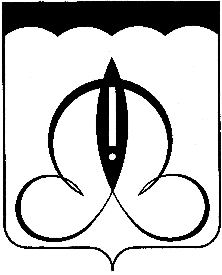 